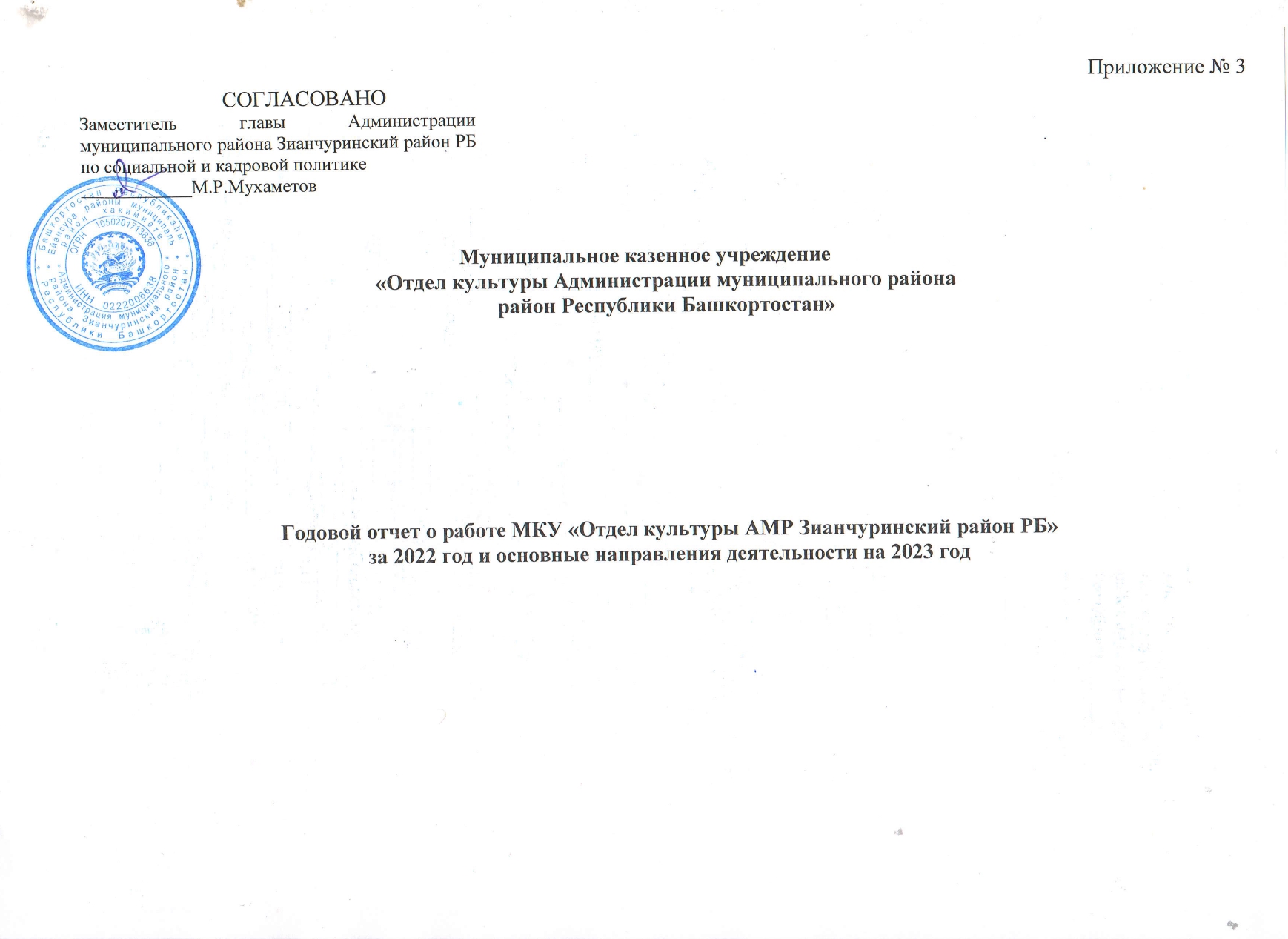 Приложение № 3 	Муниципальное казенное учреждение «Отдел культуры Администрации муниципального района район Республики Башкортостан»Годовой отчет о работе МКУ «Отдел культуры АМР Зианчуринский район РБ»за 2022 год и основные направления деятельности на 2023 год2022Общие сведения об органе управления культуры муниципального образования– муниципальное казенное учреждение «Отдел культуры Администрации муниципального района Зианчуринский район Республики Башкортостан» (МКУ Отдел культуры АМР Зианчуринский район РБ);– наличие прав юридического лица (да, нет) - __да__– наличие прав учредителя (да, нет)- __нет__– начальник отдела культуры –Валеев Фарит Зуфарович, тел. +79374771155, электронная почта muok_zian@mail.ru– заместитель начальника отдела культуры – отсутствуетСеть учреждений культуры муниципального образования (общая характеристика видов учреждений, изменения в сети, перечень других ведомств и организаций культуры на территории)2.1 Сведения о типах учреждений в сфере культуры2.2 Сведения об оптимизации сети учреждений культуры в 2022г. (открытие, ликвидация, реорганизация, объединение в интегрированные учреждения и т. п.)2.3 Сведения о наличии доступа к сети Интернет в учреждениях культуры,в том числе с использованием технологии WiFi	Система управления и методического обеспечения деятельности учреждениями культуры В 2022 году в структуре организационно-методического отдела изменений не было. В отделе работали 4 специалиста: заведующий организационно-методическим отделом, ведущий методист по народному творчеству, методист по социально-культурной деятельности, методист по фото-видео программам. Все специалисты имеют соответствующие образования и большой опыт работы в сфере культуры. В течение 2022 года они показали себя грамотными, внимательными работниками с высокими организаторскими способностями. Много внимания было уделено внедрению новых подходов к организации работы, современных методик, инновационных форм культурно-досуговой деятельности. Организационно-методический отдел оснащен современной оргтехникой: 4 компьютера, 1 ноутбук, 3 принтера, 1 копировально-множительный аппарат, стационарный телефон. Компьютеры подключены к сети интернет, WI-FI. В методическом кабинете имеется современная мебель: шкафы, стеллажи, компьютерные столы и кресла. 	В 2022 году работа велась согласно плану основных мероприятий организационно-методического отдела, утвержденному директором МАУК «РДК». Работа отдела включает в себя организацию деятельности сельских клубов и Домов культуры, народных, образцовых коллективов и коллективов художественной самодеятельности. Ведется систематическая работа по обучению специалистов на курсах повышениях квалификации, перепрофилирования. Успешно продолжилась работа по реализации программы летнего отдыха «Радуга детства», по планированию и проведению мероприятий по проекту «Пушкинская карта». Велась плодотворная работа по подготовке конкурсных материалов для получения субсидий: «Конкурс государственной поддержке лучших сельских учреждений и лучшему работнику сельского учреждения культуры», «Развитие и укрепление материально-технической базы домов культуры (и их филиалов), расположенных в населенных пунктах с числом жителей до 50 тысяч человек» («Культура малой Родины») и  «По предоставлению субсидий из бюджета Республики Башкортостан бюджетам мероприятий по развитию учреждений сферы культуры», проекты «Конкурса на предоставление грантов Президента Российской Федерации на развитие гражданского общества в 2023 году»,  «Грант Президента Российской Федерации на реализацию проектов в области культуры, искусства и креативных (творческих) индустрий», «Конкурса на соискание грантов Главы Республики Башкортостан деятелям культуры и искусства» и «Росмолодежь – грантовая поддержка молодежных инициатив». 	Методисты разрабатывают положения, проекты, организуют районные конкурсы, фестивали художественной самодеятельности, народные праздники, выставки декоративно-прикладного искусства, народного промысла, мастер-классы. Составляется методические рекомендации по проведению культурно-массовых мероприятий, анализируют проведенные районные мероприятия: конкурсы, фестивали, праздники, акции.  В начале года разрабатывают тематические планы и положения районных конкурсов, фестивалей, которые проводятся в офлайн и онлайн форматах.  В течение года заполняется каталог сценариев и литературных материалов, база данных участников художественной самодеятельности и фольклористов, мастеров народного промысла. Ежемесячно в онлайн формате принимаются отчеты о проведенных мероприятиях, планы работы на месяц, ежеквартально составляется мониторинг «По показателям эффективности деятельности в сфере культуры».Семинары-практикумы по планированию и проведению культурно-массовых работ, по культурным проектам, по сдаче годовых отчетов проводятся ежеквартально. Отчеты по проделанной работе за месяц в онлайн-формате, статистические и информационно-аналитические отчеты принимаются согласно утвержденному графику. Ежемесячно проводятся семинар-совещания кураторов сельских поселений по подведению итогов и планированию работы на предыдущий месяц.Внедрение инновационных форм в работу методической службы, темпы внедрения инноваций, отношения клубных работников к нововведениям.В настоящее время все больше внимания уделяется внедрению и использованию в КДД информационных технологий. Организационно - методический отдел успешно осваивает интернет, активно пользуется электронной почтой в социальных сетях, на сайтах.  Специалисты активно работают в социальных сетях, в «Контакте», на портале PRO. Культура РФ, на платформе Яндекс Билеты по проекту «Пушкинская карта» и оказывают методическую помощь работникам сельских клубных учреждений. Все аналитические работы делаются в программе Excel.  Работники культуры в сельской местности, имеющие персональный   компьютер и подключенные к интернету так же пользуются услугами электронной почты, в чате «Телеграмм» и «WhatsApp». Это не только удобно, но и эффективно по времени. Методисты не только сами активно пользуются нововведениями, но и всячески помогают работникам сельских клубов осваивать инновационные технологии. На каждом семинаре и совещании применяется современное оборудование: проектор, экран.На территории Зианчуринского района действуют 28 сельских библиотек, 5 модельные, центральная и детская библиотеки. В них работают 40 специалистов. Методический отдел оказывал помощь библиотекам – филиалам в планировании работы, подготовке и проведении различных мероприятий, в участии в конкурсах и др. Методическая и практическая помощь осуществлялась на семинарах, практикумах, распространялась через письменные и устные консультации. Приоритетными направлениями методической деятельности МАУК «ЗМЦБ» в 2022 году были: мониторинг, анализ деятельности библиотек - филиалов, выработка рекомендаций, направленных на совершенствование их деятельности; поиск, разработка и использование перспективного опыта; организация непрерывного совершенствования профессионального образования и квалификации библиотечных работников; привлечение библиотекарей к инновационной работе, развитие у них потребности в творческом подходе к работе; разработка и реализация программ и проектов, направленных на повышение уровня информированности, образованности и качества жизни населения Нормативно-правовой основой осуществления методической деятельности на муниципальном уровне являются ФЗ «О библиотечном деле», муниципальная программа «Развитие культуры и искусства в муниципальном районе Зианчуринский район Республики Башкортостан на 2015–2022 годы», Устав МАУК «ЗМЦБ», Положение об методическом отделе МАУК «ЗМЦБ».Наиболее популярной и востребованной формой методической помощи традиционно остаётся профессиональное консультирование (индивидуальное и групповое) специалистов библиотек - филиалов по всему спектру современных библиотечных проблем. Развитие компьютерных технологий значительно расширили возможности методистов и повысили оперативность в оказании методической помощи. Для оперативной отправки информации в отчетном году все чаще использовалась электронная почта и соцсети.Тематика консультаций разнообразна, библиотекари обращались к методистам за помощью в разработке программ, акций по популяризации книги и чтения среди различных групп населения, в том числе молодежи. Консультировались по проведению различных мероприятий, организации детского и подросткового досуга в дни школьных каникул, индивидуальной работе с читателями, организации работы библиотек в Год народного искусства и нематериального культурного наследия народов Россиии в Год модернизации профессионального образования, достойных условий труда и трудовых династий, созданию любительских объединений, оформлению внутреннего пространства библиотек, внедрению инновационных форм в практику работы библиотек, оформлению отчетов, составлению планов, ведению библиотечной документации.- количество индивидуальных и групповых консультаций, в т.ч. проведенных дистанционно: 134;- количество подготовленных информационно-методических материалов в печатном и электронном виде, включая годовой аналитический отчет о деятельности библиотек муниципального района (городского округа): 102;- количество организованных совещаний, круглых столов и др. профессиональных встреч, в т.ч. в сетевом режиме: 5;- количество выездов в библиотеки с целью оказания методической помощи, изучения опыта работы: 2;- мониторинги (количество, тематика, итоги): 4.В течении года среди библиотекарей были организованы и проведены профессиональные районные конкурсы «Лучшая виртуальная выставка», «Клубы по интересам - территория общения и творчества». В 2022 году регулярно осуществлялся методический мониторинг и анализ работы по различным направлениям деятельности библиотек Зианчуринского района. Объектами такого наблюдения были показатели работы библиотек, содержание их деятельности. Оперативное получение этих данных, наблюдение за их динамикой позволило оценивать состояние и уровень библиотечной деятельности и на этой основе разрабатывать методические рекомендации для библиотек.  Наряду с анализом библиотечной деятельности по планово-отчетной документации библиотек, методическая роль проявлялась и в оказании консультативной помощи. В течение отчетного года методические консультации были оказаны специалистам МАУК «ЗМЦБ».По штатному расписанию в МАУК «ЗМЦБ» имеется 2 должности методиста. Деятельность методического отдела была направлена на решение следующих задач:- организация конкурсов и конкурсных работ, управление инновациями;- планирование работы;- подготовка информаций, отчетов о деятельности библиотек;- анализ практики библиотек района;-повышение квалификации библиотечных работников через систему семинаров, конференций, практикумов, конкурсов и т.д.Для не имеющих опыта работы (Трушинская, Кугарчинская с/б, ДБ) был проведен практикум по ведению учетной документации, по методике составления информационных отчетов, по организации работы клубов по интересам, по ведению справочно- библиографической работы и др.С целью оказания методической и практической помощи сельским библиотекам района состоялось 2 выезда. В течение года специалисты библиотек района приняли участие в 5 районных семинарах. На сайте центральной библиотеки действует раздел «Методическая копилка», отражающий необходимую информацию для сотрудников библиотечной сети.Методист является членом оценочной комиссии, принимает участие в подведении итогов по работе библиотек, в выставлении баллов и коэффициентов для стимулирующих выплат по деятельности.На сайте центральной библиотеки в разделе «Методическая копилка» имеется программа “Школа начинающего библиотекаря”.МАУК «ЗМЦБ» осуществляет работу по оказанию методической и практической помощи сельским библиотекам, совершенствованию деятельности библиотек, освоению новшеств, повышению квалификации. Ежемесячно проводится анализ отчетов сельских библиотек, отмечаются наиболее удачные мероприятия, отслеживаются контрольные цифровые показатели, соответствие отчетов и планов работы.«Совершенствование деятельности библиотек, непрерывное образование библиотечных работников, направленное на повышение квалификационного уровня - непременные составляющие методической деятельности». «Сегодня в значительной степени изменились приоритеты методической деятельности. Наполнились новым содержанием такие традиционные функции, как организационно-управленческая, аналитическая, информационная, обучающая, исследовательская. Появились новые – прогностическая, рекламная, социологическая»По методическому отделу можно сделать следующие выводы: методическое воздействие реально поднимает уровень библиотечного обслуживания, помогает библиотекам области преодолевать трудности, которые они переживают в настоящее время. Методический отдел делится идеями, подсказывает направления в работе, проводит консультации, совещания, конференции.4.Вопросы культуры, рассмотренные в органах власти муниципальных образований в 2022 году(решение, исполнение, причины неисполнения)Вся работа учреждений культуры проходит в соответствии с Муниципальным заданием на оказание муниципальных услуг и Планом работы на соответствующий год. В 2022 году деятельность учреждений культуры ориентировалась на реализацию следующих основных задач (основных направлений развития):•	исполнение указов Президента РФ В.В. Путина по проведению в 2022 году Года народного искусства и нематериального культурного наследия народов России;•	 исполнение указов Глава Республики Башкортостан Р.Ф. Хабирова по проведению в 2022 году Года модернизации профессионального образования, достойных условий труда и трудовых династий;•	выполнение пунктов муниципальных программ «Развития культуры и искусства в муниципальном районе Зианчуринский район Республики Башкортостан на 2019-2025 годы» (Постановление Администрации МР Зианчуринский район РБ от 30 декабря 2019 года №1072) и «Укрепление единства российской нации и этнокультурное развитие народов в муниципальном районе Зианчуринский район Республике Башкортостан на 2017-2022гг. (Постановление Администрации МР Зианчуринский район РБ от 01 июня 2017 года № 484);•	 участие в проектной деятельности на соискание грантов, конкурсах с целью привлечения дополнительных средств на развитие учреждений;•	участие в международных, всероссийских и республиканских конкурсах, акциях;•	развитие кадрового потенциала (обучение, переподготовка, участие в корпоративных проектах, формирования кадрового резерва); •	приведение помещений учреждений в соответствие с современными требованиями к комфортной и безопасной среде для обслуживания населения; •	внедрение информационных технологий в работу учреждений;•	модернизация материально-технической базы, в том числе капитальный ремонт;•	расширение сети интернет в сельской местности.Год был насыщенным на события в сфере культуры и в то же время непростым периодом для решения важных задач, стоящих перед всей отраслью. Отделом культуры и учреждениями культуры была продолжена работа по реализации стратегических целей и задач, определенных, прежде всего, Республиканскими и муниципальными программами. Основные усилия были направлены на обеспечение стабильной работы учреждений, выполнение всех базовых обязательств перед населением, осуществлялась поддержка значимых культурно-просветительских акций. 5.Перечень муниципальных программ по культуре в муниципальном образованииМероприятия в рамках реализации национального проекта «Культура» (в разбивке по трем региональным проектам «Культурная среда», «Творческие люди», «Цифровая культура» с указанием синхронизации проектов других ведомств, реализованных в учреждениях культуры территории («Реальные дела», «ППМИ» и др.)Муниципальные программы по поддержке сферы культуры (самостоятельные, разделами в других программах)6.Участие муниципального образования РБ в реализации национального проекта «Культура» (достижение показателей, результатов, реализация мероприятий, объемы финансирования в разрезе всех уровней бюджетов)7.Работа по приоритетным направлениям в сфере культурной деятельности (исполнение Указов Президента РФ №№ 474, 68, Главы РБ № 310 и др.)2022 год в России объявлен Годом народного искусства и нематериального культурного наследия народов РФ. Народное искусство предоставляет человеку широкие возможности для творческой самореализации и приобщения к древним знаниям предков, играет важнейшую роль в жизни человеческого общества, так как помогает людям сохранить национальные и духовные ценности предков. 8 февраля в центральной библиотеке состоялся час познания “К истокам народной культуры”, посвященный Году культурного наследия народов России. Приглашенными гостями мероприятия стали народный университет третьего возраста. Директор районной библиотеки Абсалямова Амина Тагировна поздравила всех присутствующих гостей с открытием года культурного наследия народов России, отметив важность сохранения народных традиций, и пожелала присутствующим здоровья, благополучия и успехов. Ведущие постарались своими рассказами расширить представления гостей о культуре русского народа, о его обычаях и традициях, приобщить их к народному творчеству, воспитать чувство гордости за богатое наследие наших предков. Мероприятие сопровождалось показом электронной презентации «Культурное наследие». Какой же праздник проходил без танцев? Талантливые дети с Детской школы искусств им. С. Абдуллина с народным танцем «Валенки» стали украшением мероприятия (рук. ИсканьяроваГульфияХайдаровна). Экскурсовод Зианчуринского краеведческого музея Аслаева Ирина Фанилевна рассказала об уникальных экспонатах, которые являются гордостью нашего района. Также в читальном зале организовали выставку работ юных художников детской школы искусств им. С. Абдуллина (рук. Шестопалова Анастасия Сергеевна). В каждой работе заложена частичка души юных авторов, а это диалог художника и зрителя, в котором оживают полотна, создавая для зрителей прекрасный мир. Педагог дополнительного образования МБУ ДО ЦРТДЮ, рукодельница, мастерица ЯмгуроваАлияРашитовна рассказала про свою работу по ткачеству и провела обзор работ юных талантливых ребят. Все работы были интересны, оригинальны, своеобразны, было немало творческих находок и идей. Изделия, сделанные своими руками, никого не оставили равнодушными. Участники мероприятия, окунулись в мир необъятной русской культуры. Узнали, что промыслы, фольклор, самобытная музыка и театр - всё это можно отнести к народному искусству, а нематериальное культурное наследие – это обычаи и традиции народов России. 18 апреля в Баишевской модельной библиотеке прошла интеллектуальная викторина «Алтын тирмә», приуроченная к Году народного искусства и нематериального культурного наследия народов России. Свои интеллектуальные способности в игре показали учащиеся 8 класса МОБУ СОШ д. Баишево. Ребята, разделившись на 2 команды быстро принялись отвечать на вопросы. Игра состояло из 3-х туров. За правильный ответ они получали монету. Главной темой игры были задания, посвященные народному искусству, обычаям и культуре. В конце мероприятия участникам были вручены маленькие призы.28 мая, в рамках Всероссийской акции «Библионочь-2022», которая приурочена к Году народного искусства и культурного наследия народов России, в детской библиотеке состоялось праздничное мероприятие. Гостями стали дошкольники, учащиеся из разных школ района и приглашенные гости. Первая станция называлась «Сказок мудрые уроки», где для ребят была показана поучительная башкирская сказка «Аминбек». Вторая станция «В мире нет милей и краше, чем легенды наши», где КунсбаеваНурияМухтаровна с большим удовольствием рассказала легенду «Ҡарат». Про обряды и традиции башкирского народа рассказала экскурсовод Аслаева Ирина Фанилевна. Последующая станция «Традиции живая нить», где Рафикова Разина Кинъягалеевна рассказала о пользе бисероплетения, показала сувениры, поделки и различные украшения, сделанные своими руками. Станция «Старинный шелк пословиц и россыпь поговорок, где дети с большим удовольствием досказывали пословицы и поговорки. Был оформлен уголок- фотозоны, где гости смогли увидеть национальные наряды башкир, головные уборы, платки и многие другие экспонаты из музея, а также оформлена выставка "Народ. Искусство. Наследие», где были представлены книги о фольклоре народов нашего континента, в том числе самое крупное и древнейшее эпическое произведение башкирского фольклора - "Урал-батыр".10 июля в центральной районной библиотеке прошла творческая встреча с писателем, драматургом, главным редактором газеты «Истоки» Хусаиновым Айдаром Гайдаровичем. В читальном зале собрались гости неравнодушные к его творчеству. В ходе встречи участникам мероприятия выдалась возможность послушать стихи из уст самого автора. В диалоге все гости активно участвовали, было задано очень много интересных вопросов. Наших читателей интересовало все: любимые поэты и писатели, увлечения и таланты, какое время года легче творить, издательская деятельность. Самому активному участнику мероприятия, Лакомкиной Ирине Александровне Айдар Гайдарович подарил свою книгу. В конце мероприятия писатель также подарил библиотеке свои книги: сборник стихов «Адреналиния» и сборник афоризмов «Анти-бусидо путь уфимца». 19 октября в центральной библиотеке прошел круглый стол «В будущее с уверенностью» к Году модернизации профессионального образования и достойных условий труда, для студентов ГАПОУ Зианчуринского агропромышленного колледжа. На мероприятие были приглашены: ведущий инспектор ГКУ межрайонный ЦЗН Зауралья по Зианчуринскому району Акбулатова Светлана Юлаевна, психолог ГБУ РБ Юго-восточный МЦ «Семья» по Зианчуринскому району Алиев Ильшат Исмагилович. В ходе мероприятия были проведены конкурсы: «Узнай профессию по описанию», «Кто есть кто?», «Способности — профессия», «Закончи пословицу», а также с удовольствием отвечали на вопросы викторины «Путь к успеху». 21 октября в центральной библиотеке состоялся круглый стол «И каждой профессии слава и честь», посвященный Году модернизации профессионального образования. По-разному складываются библиотечные судьбы: каждый своим путем приходит в профессию и составляет собственную, неповторимую библиотечную биографию, наполняя её большими и маленькими событиями и фактами; преодолевая ступени и этапы развития. Особую важную роль в преемственности поколений библиотекарей играют библиотечные династии, библиотечные семьи. В словарях «династия» трактуется как «ряд поколений, передающих из рода в род профессиональное мастерство, трудовые традиции». И в нашей библиотечной системе всегда были и есть библиотечные династии. Работники с библиотечной династией рассказали о своих родных, которые посвятили свою жизнь библиотечному делу.В 2022 году много интересных мероприятий было запланировано летом в Идельбаковской сельской библиотеке по проекту «Цветик-семицветик». 8 августа в библиотеке прошла творческая мастерская по технике Эбру. На выигранные деньги проекта были приобретены 3 набора для творчества по технике Эбру. Сначала познакомили ребят с правилами работы по технике. Работа длилась примерно полтора часа. За это время каждый ребёнок смог создать своё чудо-творчество. Каждый ребёнок смог забрать свой рисунок себе на память. В Муйнакской сельской библиотеке с 2019 года действует клуб «Здоровье». Занимаются при нем регулярно около 12 человек. Занятия проходят 2 раза в неделю в осеннее- зимнее – весеннее время. Муйнакская сельская библиотека в 2021 году участвовала в конкурсе «Сокровища большой страны», которую организовал благотворительный фонд «Созидание» в номинации «Спорт- это здоровье» и выиграла грант в сумме 30 тысяч рублей. В 2022 году закупили на эту сумму спортивные тренажеры и снаряжения. В 2022 году библиотека работала по этому проекту. Целью и задачей проекта «Здоровое село» является:-вовлечение обслуживаемых в регулярные занятия физической культурой, -разнообразить досуг и отдых населения. Уже в начале года появились первые посетители тренажерного уголка. Не только взрослые, но и дети потянулись к тренажерам и к спорту. Они попробовали покрутить педали велотренажера, побегать на беговой дорожке, поупражнялись на силовых тренажерах. Занятия проходят два раза в неделю. Спортивные занятия дают посетителям ощущение удовольствия, приподнятого настроения и радости.7 декабря в центральной библиотеке состоялась вечер-встреча «Щедра талантами, родная сторона», в рамках закрытия Года культурного наследия народов России. В читальном зале была организована выставка прикладного искусства «Наши руки не для скуки». Высокой оценки заслуживает картины с цветочной композицией из бисера, украшения, куклы в национальных костюмах, набор композиций и многое другое мастера –КувандыковойНурииСалимьяновны. Мастерица Музафарова Ляля Забиховна находит время, чтобы заниматься своим любимым делом – вязанием. Им она занимается уже с детства. Её работы: елән, шали, игрушки, косынки, разные формы вязаных тапочек. Рямова Эльмира Юмагалеевна рассказала про свою работу по ткачеству и провела обзор своих работ выполненных техникой – вышивки: скатерти, покрывала, полотенца, а также национальной одежды. А также представила выставку стенд по национальной атрибутики. Много лет занимается рукоделием и достигла больших успехов в этом деле АзнагуловаАнзинаСалимгареевна. Часть её работ выполнена в традиционных видах рукоделия – это вязание крючком и спицами, лоскутное шитье и изготовление национальных нагрудников. В различной технике созданы ажурные скатерти, салфетки, более практичные вещи – варежки, вязаные тапочки и коврики. Активная Мухаметова Лира Якуповна представила свои творческие работы: картины на камнях, женские головные уборы, нагрудники, тапочки вязанные, варежки с орнаментами и платочки с вышивкой. Присутствующих восхитили ее объёмные работы, требующие кропотливого труда, времени, терпенья и таланта. Работы были интересны, оригинальны, своеобразны, было немало творческих находок и идей. Изделия, сделанные своими руками, никого не оставили равнодушными. 15 декабря на базе музея детская библиотека организовала совместное мероприятие «Чем дальше в будущее смотрим, тем больше прошлым дорожим». На мероприятие была приглашена руководитель клуба «Ағинәйҙәр»  ТляубердинаХамдияФатхисламовна. Она рассказала и показала учащимся (4"А" класса под рук. Бурулевой Т.А.) старинные монеты, платки, полотенца, серьги, браслеты и много чего интересного. Экскурсовод Аслаева И.Ф. познакомила ребят с различными старинными экспонатами, которыми богат наш музей, ведь в музее хранится то, что было задолго до нашего появления, то, что осталось от былых времен и в наше время имеет большую историческую и культурную ценность. Библиотекарь Абдрахманова Л.Г. оформила выставку, где была представлена такая литература, как: "Башкирский детский фольклор", "Тенга, денга, копейка", "Читайте полотенца", "Башҡортхалыҡсәнғәте", "От тамги до авангарда"...Листая книги, учащиеся окунулись в далекие времена, когда жили наши предки, узнали для себя много интересного. Старое уходит, но его нужно знать и беречь. Приобщая детей к истокам народной культуры, мы развиваем личность ребёнка.7.1 Достижение показателя «Число посещений культурных мероприятий, ед.»(в рамках Указов Президента РФ №№ 474, 68)Информация о материально-техническом состоянии учреждений культуры. Информация о наличии объектов культуры (заполняется в разрезе поселений)8.2 Потребность в строительстве организаций культуры8.3 Уровень средней заработной платы работников культуры с 2019 по 2022 годы8.4 Информация о потребности в строительстве объекта культурыИмиджевые (брендовые) мероприятия, их оценкаВ МАУК «ЗМЦБ» имиджевые (брендовые) мероприятия в 2022 году не проводились.25 ноября 2022 года в Районном Доме культуры прошел Открытый  фестиваль «Дебет шәл - Башкирская пуховая шаль», посвященный Дню матери. Праздник шали этого года собрал 165 участников: 51 индивидуальную мастерицу, 9 мастеров по изготовлению инструментов, 15 команд сельских поселений со 105 участниками. Столь значимое мероприятие посетили почетные гости - глава Администрации муниципального района Дамин Маратович Юланов, начальник отдела  по работе с нематериально-культурным наследием РЦНТ Газизов Рафаэль Фарзатович, представитель  Галереи народного искусства «Урал» РЦНТ Гульсия Сафиулловна Татлыбаева, режиссер документальных фильмов,  кинорежиссер киностудии «Башкортостан» Радик Рамилевич Кильмаматов. В  программе Открытого фестиваля: ярмарка - продажа изделий из козьего пуха; конкурс мастеров на лучшее изделие из козьего пуха; конкурс мастеров на лучший узор «Шәл биҙәге» и «Сувенирная шаль»; конкурс команд на лучший художественный номер о башкирской пуховой шали; конкурс на лучшую экспозицию из пуховых изделий; конкурс среди девочек до 16 лет по скоро стному вязанию каймы. 9 июля 2022 года в районном Доме культуры состоялся Открытый конкурс исполнителей башкирской песни и кураистов на призы имени заслуженного артиста РБ С.А.Абдуллина, народной артистки РБ М.И. Галеевой, заслуженного работника культуры РФ и РБ Н.Т.Хасанова. В конкурсе принимали участие 43 исполнителя  из Баймакского, Балтачевского, Зианчуринского, Зилаирского, Кугарчинского районов, городов Мелеуз, Салават.  В мероприятии приняли участие директор Дома культуры РЦНТ А.З.Мухамедьянов, доцент кафедры традиционного музыкального исполнительства и этномузыкологии УГИИ им. З.Исмагилова В.Р.Елкибаев, преподаватель отделения «Хоровое пение» Мраковской ДШИ им. З.Биишевой Ф.З.Каримова. Новизной конкурса этого года стало учреждение специального приза Главы Администрации Зианчуринского района Д.М. Юланова. Конкурс проводился в двух номинациях: вокальное искусство, инструментальное исполнительство, где участвовали  исполнители игры на курае  и певцы в двух возрастных группах: - до 16 лет; - от 17 лет и старше. Мужчины – на приз имени заслуженного артиста РБ С.А.Абдуллина; женщины – на приз имени заслуженной артистки РБ М.И.Галеевой; кураисты – солисты и ансамбли кураистов – на приз им. заслуженного работника культуры РФ и РБ Н.Т.Хасанова. Мероприятия в рамках реализации программы «Доступная среда»В МАУК «ЗМЦБ» мероприятия в рамках реализации программы «Доступная среда» не проводились.Специалистами модельного районного Дома культуры налажена тесная связь  с районной организацией Всероссийского общества инвалидов. Люди с ограниченными возможностями здоровья посещают мероприятия по пригласительным билетам. Оказывается методическая и практическая помощь при  подготовке их на конкурсы и фестивали. Наиболее значимым стал «Праздник мужества и красоты», посвященный сразу двум праздникам: Дню защитника Отечества и Международному женскому дню . В этот замечательный день в адрес 52 приглашенных гостей прозвучали замечательные песни, красивые стихи в исполнении солистов РДК. Стало доброй традицией  поздравления инвалидов на дому с юбилеем. В 2022 году в такой теплой, душевной  обстановке отметили 3 юбиляра.Кадровая политика.Кадровая политика — совокупность правил и норм, целей и представлений, которые определяют направление и содержание работы с персоналом. Через кадровую политику осуществляется реализация целей и задач управления персоналом, поэтому ее считают ядром системы управления персоналом. Кадровая политика формируется руководством организации, реализуется кадровой службой в процессе выполнения ее работниками своих функций. Она находит свое отражение в следующих нормативных документах:Правилах внутреннего распорядкаКоллективном договоре Кадровая политика – одно из направлений общего процесса управления библиотекой, предусматривающее:- подбор и продвижение кадров;- подготовку и непрерывное их обучение;- расстановку работников в соответствии со сложившейся структурой библиотеки;- анализ кадрового потенциала. На 31.12.2022 года общий штат сотрудников РДК составил 140 человек, из которых по совместительству работает 5 человека.Из общего числа работников специалисты культурно-досуговой деятельности составляют 71,4% - это 100 человек, из которых по совместительству работает 5 человека – это 3,6 %.Из числа специалистов культурно-досуговой деятельностивысшее (профильное) образование имеют 15 человексреднее специальное (среднее профессиональное) – 52 человек.В курсах повышениях квалификации обучались 17 человек, прошли курсы в рамках реализации Национального проекта «Культура» федерального проекта «Творческие люди». По проекту «Творческие люди» отправлена на 2023 год заявка на обучение в курсах повышения квалификации на 17 специалистов.В 2022 году численность персонала в системе составила 48 чел., в т.ч. 40 сотрудников - основной персонал. Сотрудников библиотек с высшим и средним специальным профессиональным образованием составляет - 18 чел. (45%). Количество сотрудников с высшим библиотечным образованием 3 чел. 10 сотрудников находятся в пенсионном возрасте. Один раз в пять лет проходят курсы повышения квалификации.Ежегодно сотрудники библиотек благодаря федеральному проекту «Творческие люди» национального проекта «Культура» проходят повышение квалификации. В 2022 году 4 специалиста прошли обучение по программе «Современная публичная библиотека: организационно-управленческие аспекты деятельности», и 2 сотрудника по программе «Профессиональные компетенции современного библиотекаря и их формирование. Профессиональный стандарт».Абзановская модельная библиотека прошла повышение на курсах «Современные формы работы библиотеки» (АНО ДПО «Институт современного образования»).Кадровый составПО ВОЗРАСТУ:ПО ОБРАЗОВАНИЮ:11.2 Сведения о состоянии кадров и кадровой работы в муниципальных учреждениях культурыПО СТАЖУ РАБОТЫ В ПРОФИЛЬНЫХ УЧРЕЖДЕНИЯХ:Количество вакантных должностей в муниципальных учреждениях культуры:__Руководитель ансамбля кураистов________       ___1________               (наименование должности)                     			       (количество штатных единиц)______________________-_________       _____________-_______               (наименование должности)                    			        (количество штатных единиц)Развитие культурно-досуговой деятельности, киносети, библиотечного и музейного дела, системы дополнительного образования детей и взрослых, муниципальных театров, парков и скверовТворческие коллективы (исполнители) – победители конкурсов, фестивалей и т.д. различного уровня, лауреаты премий в 2022 году12.1 Главные культурные события и акции 2022 г.19 марта на базе Зианчуринского историко-краеведческого музея прошло совместное мероприятие с детской библиотекой с. Исянгулово, посвященное к Году культурного наследия народов России, которого организовали экскурсовод Ирина Фанилевна и библиотекарь Лариса Габдулловна. В нем приняли участие учащиеся 3 и 5 классов башкирской гимназии-интерната им. М. Буракаевой (руководители А. Уразаева, З. Яхина, Ю. Айдашева), педагог дополнительного образования МБУ ДО ЦДОД А. Ямгурова, руководитель общественной организации «Агинэйзар» Исянгуловского СП Х. Тляубирдина, директор музея М. Асылбаев. Кстати, как констатировала Лариса Габдулловна, по плану на этой неделе в детской библиотеке проходит «Неделя детской и юношеской книги-2022».Перед началом основной части мероприятия была организована выставка книг , а также выставка работ «В мире рукоделия». Экспозиции включили работы мастеров и детские поделки.Перед учащимися выступила ХамдияапайТляубердина, которая рассказала о деятельности общественной организации «Агинэйзар», об особенностях истории фольклора башкирского народа. Педагог допобразованияАлияРашитовна показала участникам мастер -класс по ткачеству на настольном станке.Директор музея МидхатХамматович сыграл на гармошке детям и спел башкирскую песню «Кэркэлэтаузары», рассказал, как можно самим научиться играть на гармошке.Во второй части мероприятия экскурсовод Ирина Фанилевна организовала детям экскурсию по залам музея.19 апреля в ЦДОД (центр дополнительного образования) совместно с Детской библиотекой (Абдрахманова Лариса Габдулловна) провели мероприятие "Год культуры шагает по стране".Цель мероприятия: Расширить кругозор обучающихся о башкирском фольклоре.Показать самобытность народа, которая проявляется в устном народном творчестве: песнях, сказках, кулямасах, загадках, пословицах, поговорках.. Воспитывать в юных душах любовь к отчему краю.Нашими замечательными, любознательными гостями стали учащиеся 3 "В" класса МОБУ СОШ им. Султанова под руководством Халитовой Луизы Фазыловны.В ходе мероприятия детям предстояло пройти по станциям: Пословицы, Экспонаты, Ткачество,Бисероплетение, Изостудия,Волшебный сундучок.К этому дню была оформлена выставка книг «Культура - душа башкирского народа», знакомящая с богатством устного народного творчества .Первая станция "Фольклор":Библиотекарь Лариса Габдулловна рассказала о том, как прекрасен наш родной край и как он нам дорог. Для сохранения многообразия народов, культур, обычаев, традиций народов необходимо знать и сохранять свой родной язык. Красота языка, традиции, обычаи, история народа отражаются в устном народном творчестве. Ребята узнали, что в фольклоре– пословицах, сказках, преданиях и легендах, эпосе- отражена история народа с древнейших времён по наше время. Мудрость и дух народа проявляются в его пословицах и поговорках.Далее, МидхатХамматович сыграл на гармони, ребята с большим удовольствием сплясали.На станции "Экспонаты" экскурсовод Ирина Фанилевна рассказала о национальном одежде башкир.Далее все приглашенные гости посетили все станции.10 ноября в музее прошел мастер-класс по изготовлению башкирского национального женского украшения-накосника. Были приглашены студенты 7гр. Агропромышленного колледжа.Экскурсовод Ирина Фанилевна познакомила учащихся с историей, приемами изготовления накосника.По окончании работы у всех получился стилизованный накосник.На протяжении многих веков башкирский народ создавал неповторимые образцы женских украшений, вкладывая в них свое понятие красоты, свое стремление к прекрасному. Украшения служили колоритным дополнением праздничного и повседневного башкирского костюма.Год культурного наследия народов России подходит к завершению. В течении года в детской библиотеке, в музее Зианчуринского района прошло много интересных, познавательных и увлекательных мероприятий, посвященных народному творчеству, культуре, искусству и традициям разных народов.15 декабря на базе музея состоялось совместное мероприятие "Чем дальше в будущее смотрим, тем больше прошлым дорожим", куда мы пригласили нашу уважаемую гостью ТляубердинуХамдиюФатхисламовну. Она рассказала и показала учащимся (4"А" класса под рук. Бурулевой Т.А.) старинные монеты, платки, полотенца, серьги , браслеты и много чего интересного.
Экскурсовод Аслаева И.Ф. познакомила ребят с различными старинными экспонатами, которыми богат наш музей, ведь в музее хранится то, что было задолго до нашего появления, то, что осталось от былых времен и в наше время имеет большую историческую и культурную ценность. Девочек заинтересовали утюги, коромысло. А мальчиков - старинные инструменты, подковы, серпы. В музеях экспонаты трогать нельзя, но сегодня ребята не только потрогали, но попробовали их в деле: прошлись с коромыслом, подержали утюги, разглядели прялку.Библиотекарь Абдрахманова Л.Г. оформила выставку, где была представлена такая литература, как: "Башкирский детский фольклор", "Тенга, денга, копейка", "Читайте полотенца", "Башҡортхалыҡсәнғәте", "От тамги до авангарда".Листая книги, учащиеся окунулись в далекие времена, когда жили наши предки, узнали для себя много интересного.К году Культурного наследия народов России в течении года проводились акции по музейному проекту «Хазина».На портале «PROКультура» впервые организовано 3 прямые трансляции мероприятий, в том числе: - поэтический час «Жизнь в стихах» к 130-летию М. Цветаевой- «Капелькой тепла согреем душу» ко Дню инвалидов- «Волшебный елочный шар».В 2022 году Идельбаковская сельская библиотека участвовала в Республиканском конкурсе волонтерских проектов #ЧитайНеодин. Ее работа вошла в пятерку лучших волонтерских проектов по продвижению чтения. Авторский проект «Цветик-семицветик» библиотекаря Идельбаковской сельской библиотеки Наркас Мухамедьяновой была реализована в летне-осенний период текущего года. Размер денежного поощрения составил 30 000 рублей.28 мая, в рамках Всероссийской акции «Библионочь-2022», которая приурочена к Году народного искусства и культурного наследия народов России, в детской библиотеке состоялось праздничное мероприятие. Гостями стали дошкольники, учащиеся из разных школ района и приглашенные гости. Первая станция называлась «Сказок мудрые уроки», где для ребят была показана поучительная башкирская сказка «Аминбек». Вторая станция «В мире нет милей и краше, чем легенды наши», где КунсбаеваНурияМухтаровна с большим удовольствием рассказала легенду «Ҡарат». Про обряды и традиции башкирского народа рассказала экскурсовод Аслаева Ирина Фанилевна. Последующая станция «Традиции живая нить», где Рафикова Разина Кинъягалеевна рассказала о пользе бисероплетения, показала сувениры, поделки и различные украшения, сделанные своими руками. Станция «Старинный шелк пословиц и россыпь поговорок, где дети с большим удовольствием досказывали пословицы и поговорки. Был оформлен уголок- фотозоны, где гости смогли увидеть национальные наряды башкир, головные уборы, платки и многие другие экспонаты из музея, а также оформлена выставка "Народ. Искусство. Наследие», где были представлены книги о фольклоре народов нашего континента, в том числе самое крупное и древнейшее эпическое произведение башкирского фольклора - "Урал-батыр".10 июля в центральной районной библиотеке прошла творческая встреча с писателем, драматургом, главным редактором газеты «Истоки» Хусаиновым Айдаром Гайдаровичем. В читальном зале собрались гости неравнодушные к его творчеству. В ходе встречи участникам мероприятия выдалась возможность послушать стихи из уст самого автора. В диалоге все гости активно участвовали, было задано очень много интересных вопросов. Наших читателей интересовало все: любимые поэты и писатели, увлечения и таланты, какое время года легче творить, издательская деятельность. Самому активному участнику мероприятия, Лакомкиной Ирине Александровне Айдар Гайдарович подарил свою книгу. В конце мероприятия писатель также подарил библиотеке свои книги: сборник стихов «Адреналиния» и сборник афоризмов «Анти-бусидо путь уфимца». 19 октября в центральной библиотеке прошел круглый стол «В будущее с уверенностью» к Году модернизации профессионального образования и достойных условий труда, для студентов ГАПОУ Зианчуринского агропромышленного колледжа. На мероприятие были приглашены: ведущий инспектор ГКУ межрайонный ЦЗН Зауралья по Зианчуринскому району Акбулатова Светлана Юлаевна, психолог ГБУ РБ Юго-восточный МЦ «Семья» по Зианчуринскому району Алиев Ильшат Исмагилович. В ходе мероприятия были проведены конкурсы: «Узнай профессию по описанию», «Кто есть кто?», «Способности — профессия», «Закончи пословицу», а также с удовольствием отвечали на вопросы викторины «Путь к успеху». 21 апреля 2022 года на площади районного Дома культуры прошел фольклорный праздник «Ейәнсура күләгәһе – Деревенский пятачок». 108 участников в составе ансамблей: народного фольклорного “Йырау”; народного хореографического “Оло Эйек”, образцового “Коралай”; народных вокальных “Үҫәргән егеттәре”, “Сударушки”, ансамбля “Яҙ гөлдәре”; ансамбля гармонистов и солисты районного Дома культуры помимо художественных номеров организовали гостям праздника традиционные народные игры «Йәшерәм яулығым – Прячу платок», “Аҡ тирәк, күк тирәк - Белый или серебристый тополек”, “Әтәстәр - Петухи”, “”Өйрәккәйем - Утки”. На 8 выставочных экспозициях  можно было увидеть множество замечательных работ. Более 600 посетителей праздника могли ощутить в этот день особую атмосферу духовного единения. Всех присутствующих поздравили заместитель главы Администрации муниципального района М.Р.Мухаметов, глава сельского поселения Исянгуловский сельсовет Р.Р. Масягутов. Хорошее настроение, бодрость стали визитной карточкой этого мероприятия. 8 июля 2022 года прошел финальный тур районного музыкального конкурса семейных дуэтов «Два поющих сердца», посвящённого празднованию Дня семьи, любви и верности. В конкурсе принимали участие 17 творческих, социально-активных семейных дуэтов: мама и папа, мама и ребенок, папа и ребенок, бабушка и ребенок, дедушка и ребенок, ребенок и ребенок. Участников и гостей мероприятия поздравили заместитель главы Администрации муниципального района М.Р.Мухаметов, начальник отдела по делам молодежи, спорта и несовершеннолетних Администрации района В.Ф.Сабитов. Конкурс проводился по направлениям: этническое (народное), эстрадное, академическое, рок, рэп (хип-хоп), R-n-B.26 июля 2022 года на поляне “Кужабак” прошел народный праздник «День поля» в рамках зонального семинара – совещания. 22 участника концертной программы в составе народного эстрадно - фольклорного ансамбля «Сэсэн», вокальных ансамблей «Яз голдэре», «Наследие», солисты районного Дома культуры своими выступлениями прославили труд земледельца и святость хлеба. Насыщенная программа праздника включала также уникальную агропромышленную выставку, деловой форум. Представителей 12 районов нашей республики, гостей из Оренбуржья, Москвы и Беларуси приветствовали глава Администрации муниципального района Зианчуринский район Д.М. Юланов, заместитель Премьер-министра Правительства Республики Башкортостан – министр сельского хозяйства Республики Башкортостан И.И. Фазрахманов, глава Администрации муниципального района Куюргазинский район Ю.Т. Ильясов.12.2 Краткий анализ деятельности учреждений культуры по работе с детьми и подросткамиОсновной целью библиотек является удовлетворение детских потребностей в духовном и интеллектуальном росте, самопознании и самообразовании; интеграция детей в социокультурную среду общества через чтение, обеспечение равного доступа к информации. В 2022 году сельские библиотеки продолжили тесное сотрудничество с общеобразовательными учреждениями, находящимися на территории сел, группами для дошкольников, открытыми при школах, культурно-досуговыми центрами, ФАПами. Эти учреждения активно откликаются на все предложения библиотекарей. Тесное сотрудничество библиотек с различными организациями и учреждениями играет огромную роль в деятельности библиотеки, которая в большом объеме раскрывает свои возможности для удовлетворения потребностей населения и приобретает статус значимой, необходимой в современном развивающемся обществе. Постоянно ведется индивидуальная работа с читателями. Об индивидуальной работе можно и нужно говорить более подробно, поскольку это самая трудоемкая, но самая благодарная часть деятельности библиотекаря. Регулярно проводятся беседы с целью изучения читательского интереса и широты кругозора читателя. Для многих читателей-детей очень важно поделиться впечатлениями о прочитанной книге, а библиотекарь с удовольствием выслушает каждого, выступит в роли советчика при подборе интересной литературы.Совместно с сотрудниками центральной, детской библиотек, ГБУ РБ Юго-восточный межрайонный центр "Семья" провели костюмированный семейный квест «Папа, мама я – дружная семья», в рамках празднования Дня семьи, любви и верности в парке "Дружба" районного центра с. Исянгулово. Приняли участие пять семейных команд. Каждая команда получила маршрутный лист, в котором указан план прохождения шести станций. Прибыв на станцию семьям было необходимо выполнить задания, за выполнение команды получили жетоны к маршрутному листу. Участники квеста собирали мозаику, рисовали дом-мечты закрытыми глазами, выполняли задание-ромашку, создавали открытку к празднику и т.д. Игра прошла в тёплой дружеской атмосфере. Дети очень сплотились во время игры. Все участники получили отличный заряд бодрости и море положительных эмоций.Абзановская модельная библиотека 1 июня провела игровую программу «Праздник детства» посвященный Дню защиты детей. Перед началом мероприятия детей поздравили с праздником, подчеркнув, что лето прекрасное время для занятий спортом и посоветовали ребятам провести летние каникулы максимально активно, чтобы набраться сил для нового учебного года. Детей разделили на три команды, затем были предложены занимательные конкурсы с бегом, прыжками, эстафеты с мячами, «Перевертыш», «Бег в мешках», «Бег с яйцом», «Охотники и утки» где они смогли проявить свои спортивные, умственные способности и навыки. На празднике дети приняли активное участие во всех конкурсах и играх, они соревновались в скорости, ловкости, умении работать в команде. Спортивный задор и желание добиться победы для своей команды захватывали детей настолько, что они не замечали происходящего вокруг. Все старались изо всех сил прийти к финишу первыми.В период летних каникул библиотекари организуют Летние читальные залы и библиотечные акции в скверах и парках, площадках перед библиотеками и у сельских клубов. В 2022 году мероприятия таких форм были организованы специалистами Баишевской, Абзановской модельных библиотек, Идяшевской, Кугарчинской, Муйнакской, Новочебенской, Новопетровской, Идельбаковской, Тазларовской,  Умбетовской, Яныбаевской, Сагитовской сельских библиотек. В мероприятиях отобразилось все многообразие тематических направлений работы (литературное, экологическое, краеведческое и т.д.). Мероприятия проводились как с организованными группами детей (посещающими детские сады, летние площадки при школах, летний лагерь «Алый парус» и т.д.), так и с неорганизованными детьми – теми, кто по ряду причин не выехал на отдых и был предоставлен сам себе. Организованные мероприятия вне стен библиотек стали для детей и подростков местом интеллектуально-развлекательного и познавательного отдыха. Здесь можно было не только почитать книги и журналы в комфортных условиях на свежем воздухе, но и ответить на вопросы викторины, стать актером театра, изготовить поделку, нарисовать любимого персонажа, номинировать любимую книгу на звание «Книжная симпатия», обсудить прочитанную книгу, собрать пазлы и т.д. 	8 декабря в музее прошел урок мужества "Битва у стен Москвы" для учащихся 7 "В "класса МОБУ СОШ № 1 (Классный руководитель Макаев И.И.) в рамках Республиканской музейной акции "Битва за Москву".	15 декабря на базе музея состоялось совместное мероприятие "Чем дальше в будущее смотрим, тем больше прошлым дорожим", куда мы пригласили нашу уважаемую гостью ТляубердинуХамдиюФатхисламовну. Она рассказала и показала учащимся (4"А" класса под рук. Бурулевой Т.А.) старинные монеты, платки, полотенца, серьги , браслеты и много чего интересного.Экскурсовод Аслаева И.Ф. познакомила ребят с различными старинными экспонатами, которыми богат наш музей, ведь в музее хранится то, что было задолго до нашего появления, то, что осталось от былых времен и в наше время имеет большую историческую и культурную ценность. Девочек заинтересовали утюги, коромысло. А мальчиков - старинные инструменты, подковы, серпы. В музеях экспонаты трогать нельзя, но сегодня ребята не только потрогали, но попробовали их в деле: прошлись с коромыслом, подержали утюги, разглядели прялку.Библиотекарь Абдрахманова Л.Г. оформила выставку, где была представлена такая литература, как: "Башкирский детский фольклор", "Тенга, денга, копейка", "Читайте полотенца", "Башҡортхалыҡсәнғәте", "От тамги до авангарда". Листая книги, учащиеся окунулись в далекие времена, когда жили наши предки, узнали для себя много интересного.	23 декабря учащиеся 4 класса СОШ № 2 (Классный руководитель Исхакова Ильмира Раисовна ) посетили музей. Экскурсовод Ирина Фанилевна провела для гостей музея проект «История новогодней игрушки». Также была оформлена выставка "Елочные игрушки советского периода".Ребята познакомились с традициями празднования Нового года, с историей появления первой ёлочной игрушки. «Откуда берется новогодняя игрушка? Почему люди во все времена любили делать игрушки своими руками? Из чего можно сделать елочную игрушку В завершении был проведен мастер-класс "Снеговик".	27 декабря учащиеся 2"А" класса (под руководством Туленковой С.Д. ) посетили музей.В зале "Природа Зианчуринского района" познакомились с экспонатами уголка природы – чучела животных и птиц, обитающих в нашей местности. Экскурсовод Ирина Фанилевна провела с детьми увлекательную игру , нужно было отгадать животных и птиц. Со всеми заданиями дети справлялись увлеченно и с удовольствием. Затем посетили зал " Этнография и быт"с деревенской обстановкой жилья наших предков прошлого века. Дети увлеченно слушали и рассматривали экспонаты. Особенно ребятам понравился зал "Боевой Славы", наглядно увидели фронтовые письма, фотографии солдат, личные вещи участников войны, макеты танков и самолетов.Наиболее значимыми мероприятиями районного Дома культуры, в целях выявления одаренных детей стали: мастер – класс «Дарите девушкам цветы», посвященный Международному женскому дню; концерт «Праздник детства», посвященный Дню защиты детей, цикл мероприятий «Пусть всегда будет солнце» по детской программе «Радуга детства»; XXII районный фестиваль детского самодеятельного творчества «На балу у Золушки - 2022»; XIII районный конкурс исполнителей народного и эстрадного танца, конкурсы художественной самодеятельности в рамках мероприятия ко Дню защиты детей.Муниципальное автономное учреждение дополнительного образования «Детская школа искусств им.С.Абдуллина» муниципального района Зианчуринский район  представляет собой центр дополнительного образования в области культуры и искусства в муниципальном районе Зианчуринский район. В 2022году школой было проведено 29 мероприятий в которых приняло участие 4722 детей и подростков. Ежегодные выставки, где дети отделения «Изобразительное искусство» выставляют свои работы. В этом году провели Открытый районный конкурс «На крыльях вдохновения», посвященный Году народного искусства и нематериального наследия народов России. Также ежегодно школой проводятся отчетные концерты ДШИ, так 16 апреля состоялся концерт отделения «Хореографическое искусство» «В ритме танца», посвященный Году народного искусства и нематериального наследия народов России, 16 декабря представление музыкального спектакля «Бременские музыканты». 12.3 Краткий анализ деятельности учреждений культуры по работе с молодежьюВ центральной библиотеке активно работает клуб по интересам «Алые паруса». 27 сентября была проведена социально-психологическая игра «Мир без наркотиков». Ведущая рассказала о том, какое пагубное воздействие наркотики оказывают на организм человека, завершающееся смертельным исходом; какое социальное зло наркомания наносит обществу; какие есть правила, чтобы не поддаться на провокацию и суметь сказать «нет». Основные вопросы, которые обсуждались во время мероприятия: кто и как затягивает молодых людей в наркотический омут, как противостоять тем, кто предлагает попробовать психоактивные вещества, зависимость человека от наркотиков, распад личности в результате их употребления. Студентам предоставлялась свобода выбора способов социального поведения и наглядно демонстрировались рекомендуемые формы общения в различных ситуациях. Команды выполняли задания, направленные на формирование мотивации к ведению здорового образа жизни и профилактику вредных привычек. Ребятами пройдены все этапы игры: «Плакат», «Кричалки», «Отказ», «Ваши действия», «Горячий мяч», «Мои ценности» и т.д. Их выполнение требовало от членов команды сплоченности, взаимопонимания и организованности, рассудительности, способности к взвешиванию всех "ЗА" и "ПРОТИВ" в различных жизненных ситуациях. Начальник отдела по делам молодёжи, спорта и несовершеннолетних Администрации муниципального района Зианчуринский район РБ Сабитов Венер Фанилевич напомнил молодому поколению о необходимости сохранения здоровья, как основного компонента счастливой жизни и о вреде наркотических веществ на организм человека. Говорил о том, какой увлекательной, яркой, полезной может быть наша жизнь, как избежать опасных соблазнов, которые губительно воздействуют на нас. Он разъяснил ребятам ответственность за хранение, употребление и сбыт наркотических веществ различного происхождения. Так же в ходе мероприятиях ребята высказали свою точку зрения и ответили на вопрос «Почему я против вредных привычек?». В заключение мероприятия ребята послушали притчу, которая заканчивалась словами: «Всё в твоих руках» и посмотрели видеоролик «Наркозависимость».Присутствовало 26 человек.12 сентября в центральной библиотеке был проведен информационный час «Быть здоровым - это стильно!» в рамках Всероссийского дня трезвости, направленный на пропаганду ведения трезвого образа жизни. На мероприятие были приглашены специалисты ГБУЗ РБ ИЦРБ Елкибаева Г. С., Вагапова Г.Г. Они выступили с лекцией о вредных привычках, особо отметив, что злоупотребление алкоголем прямо или косвенно является одной из важнейших причин высокой смертности населения. Гости мероприятия говорили о том, что пропаганда здорового образа жизни является одним из важных направлений борьбы с пьянством и алкоголизмом. Студенты узнали о вреде алкоголя, о проблемах, которые несёт пьянство, также им были предложены вопросы для обсуждения. Продолжением мероприятия стал конкурс пословиц и поговорок о здоровом образе жизни и вреде пьянства и алкоголизма. В рамках данного мероприятия в библиотеке был оформлен информационный стенд «Глоток беды», содержащий статистическую информацию о связи употребления алкоголя с повышением смертности, психических расстройств и количеством ДТП. В завершении мероприятия, приглашенные получили памятки «О вреде алкоголя».На мероприятие присутствовало 21 человек.1 декабря для студентов ГАПОУ Зианчуринского агропромышленного колледжа был проведён познавательный час «СПИД. Не стань обреченным», посвящённый ко Всемирному дню борьбы со СПИДом. Ведущая рассказала студентам о том, что такое ВИЧ-инфекция, чем она отличается от СПИДа, о путях заражения ВИЧ и возможности инфицирования, о мерах профилактики, познакомились с историей появления Международного дня борьбы со СПИДом и её символом – красной ленточкой. До ребят было донесено мысль о том, что проблема ВИЧ-инфекции касается сегодня каждого. Вирус не выбирает людей по социальному положению, образу жизни и привычкам, и может попасть в организм любого человека. Также объяснила об эпидемиологической ситуация по ВИЧ-инфекции и о мерах, предпринимаемых в России по предупреждению распространения этого заболевания. Как и почему он развивается, как распознать и предупредить эту страшную болезнь. Как научиться правильно, рационально и с пользой для здоровья использовать свое свободное время, воспитывать в себе потребность в здоровом образе жизни!В заключительной части мероприятия каждый участник получил информационный буклет «Скажи СПИДу нет!», содержащий важную информацию о смертельном вирусе, его признаках, путях передачи и профилактике. Ведь только знания и самоконтроль смогут защитить человечество от неизлечимого недуга. На мероприятие присутствовало 22 человека.Согласно плана мероприятий по противодействию коррупции в Республики Башкортостан, к Международному дню борьбы с коррупцией, 8 декабря центральная библиотека совместно с ведущим специалистом отдела муниципальной службы и кадровой работы провели интеллектуальную игру «Коррупции нет». Участниками стали учащиеся 11 «Б» класса МОАУ СОШ №2. Цель мероприятия – развитие ответственности людей за свои действия, развитие осознания необходимости соблюдения законов государства, а также формирование активной жизненной позиции. С приветственным словом к гостям обратилась Низамутдинова Гульсясак Рашитовна. Она рассказала учащимся о понятии «коррупция», ознакомила с ее причинами, видами и формами. Ребята узнали историю праздника, о том, что это явление затрагивает все страны и регионы, подрывает государственный строй и останавливает экономическое развитие любой страны, даже самой развитой. Конкурсанты отвечали на вопросы блицтурнира, вспоминали, какие пословицы и поговорки отражают коррупционную деятельность в современном обществе, рассматривали ситуации и, используя статьи ФЗ "O противодействии коррупции", отвечали на вопросы: о какой форме коррупции идет речь и каковы вредные последствия данного поступка. Учащиеся эмоционально обсуждали предлагаемые задания, азартно комментировали варианты разрешения ситуационных задач, и в целом, показали хорошие знания. Соревновательный момент позволил лучше усвоить полученную информацию. За каждый правильный ответ участники получали жетоны. По окончании всех этапов и подведения итогов конкурсной комиссии, Гульсясак Рашитовна поблагодарила всех участников за хорошие знания и наградила победителей дипломами и памятными призами. На мероприятие приняли участие 27 человек.1 октября в Зианчуринском историко-краеведческом музее побывали учащиеся Идельбаковской школы под руководством Л.З.Ниязгуловой. Для них был проведен урок мужества " Битва за Москву"Цель: содействие воспитанию молодого поколения в духе высокой гражданственности и патриотизма, воспитание уважения молодёжи к старшему поколению, гордости за историю своей Родины.Школьники познакомились с памятными местами героической обороны Москвы осени-зимы 1941 года. Много нового и интересного узнали ребята, своими глазами увидели, как близко фашисты подошли к Москве в 1941 году, но так и не смогли взять. Рассказ экскурсовода сопровождался показом фрагментов документального фильма «Битва за Москву». А в зале «Боевой Славы» состоялся информационно наполненный разговор о событиях Великой Отечественной войны.3 декабря в нашей стране отмечается День Неизвестного Солдата. Каждый декабрь в России чествуют всех, кто сражался за Родину, но не снискал ни почета, ни славы. Тех, кто остался лишь в памяти близких.«Имя твое неизвестно, подвиг твой бессмертен» — эти слова высечены на Могиле Неизвестного Солдата в Москве. Чтобы больше узнать о Великой Отечественной войне воспитанники социального приюта посетили Зианчуринский историко-краеведческий музей.Экскурсовод Ирина Фанилевна рассказала о музейных реликвиях: солдатском медальоне, который использовался для опознания личности военнослужащих, как документ удостоверяющий личность, а так же, было рассказано о предметах, найденными на месте солдатских захоронений, принадлежавшему нашему земляку Татарову Андрею (Татаров Андрей Ильич. Он в январе 1942 года был призван в ряды Советской Армии и в феврале 1942 года пропал (погиб) без вести.26 августа 2004 года поисковым отрядом «Долг» в Тверской области были найдены его останки. В 2007 году он был перезахоронен здесь в родном селе Исянгулово).В рамках Республиканской музейной акции "Крылья Победы" 15 июня в музее прошло мероприятие, направленное на освещение подвигов военных летчиков -земляков (Герой Советского Союза Филатов Григорий Иванович,Хасаев Ибрагим Харисович-летчик-испытатель) ,посвященная 100-летию со дня рождения дважды Героя Советского Союза М.Г. Гареева. Были приглашены воспитанники социального приюта .В ходе мероприятия была представлена информация о жизни и боевом пути легендарных летчиков. Был показан документальный фильм о дважды Герое Советского Союза Мусе Гайсиновиче Гарееве.
В Зианчуринском историко-краеведческом музее 22 июня прошла музейная акция "Единый урок памяти в музеях", посвященная началу Великой Отечественной войны. Ребятам была представлена фотовыставка "Наши земляки - участники 112-ой Башкавдивизии". (Более 150 земляков сражались в составе 112 Башкирской кавалерийской дивизии, прошли на своих усерганских лошадях с боями от Волги до Эльбы)."Далее участники мероприятия посмотрели документальный фильм "Брестская крепость".В районном модельном доме культуры функционируют 7 самодеятельных творческих коллективов с 108  участниками. Для молодежи организована деятельность 2 самодеятельных творческих коллектива с 34 участниками.  Самыми популярными были и остаются развлекательно игровые программы, дискотеки, районный фестиваль детского самодеятельного творчества «На балу у Золушки», районный конкурс исполнителей народного танца, районный фестиваль молодежной эстрады «Зианчуринские звезды». Эти мероприятия с каждым годом набирают все большее количество участников. Особым событием стало день открытых дверей молодежной студии «СТИМ», народного ансамбля танца «Оло Эйек», хореографического ансамбля «Коралай» и студии «Милашки», где в дальнейшем дети  молодежь сможет развить свои таланты в вокальном, танцевальном, театральном и других жанрах.12.4 Патриотическое воспитание В 2022 году отмечалось 77-летие Победы советского народа в Великой Отечественной войне 1941-1945гг. Для нашей страны эта дата наполнена особым смыслом. Это священная память о погибших на полях сражений. Это наша история, наша боль, наша надежда. Основной долг всех последующих поколений победителей - сохранить историческую память о Великой Отечественной войне, не оставить в забвении ни одного погибшего солдата, отдать дань благодарности за героический подвиг в Великой Отечественной войне живым ветеранам войны и трудового фронта. Баш-Ургинская сельская библиотеке в рамках XII международной акции «Читаем детям о войне» провела литературный час, где ребята познакомились с произведениями А. Бикчентаева «Сколько лет тебе, комиссар?», А. Сафиной «Мальчик в переднике» и т.д. В повести Риммы Сафиуллиной «Первая, единственная...» герои, оставшиеся без отцов во время Великой Отечественной войны, с высоким достоинством и честью проходят все испытания военного времени и открывают для себя мир, полный мудрости, любви, красоты и счастья. Воспоминания детей войны учат ценить каждый прожитый день. В документально - публицистическую книгу Зугры Кутлугильдиной «Детство, опаленное войной» вошли воспоминания ветеранов тыла, у которых детство украла война. Читатели слушали отрывки о трудной жизни мальчиков и девочек во время войны, что им пришлось работать на полях вместо отцов, как они замерзали и голодали. В конце было обсуждение о прочитанном.13 декабря в центральной библиотеке совместно с Советом ветеранов района провели круглый стол "Герои мирных времен" в рамках открытия клуба "Яугирҙәр" ("Воины") приуроченный Дню Неизвестного солдата, Дню Героев Отечества и Дню памяти погибших солдат в Чечне. Клуб "Яугирҙәр" основан с целью военно-патриотического воспитания подрастающего поколения, которая является совместной деятельностью центральной библиотеки, Совета ветеранов района и общественных организаций ветеранов боевых действий. На мероприятии приняли участие представители организации "Беркут", ветераны боевых действий в Афганистане, участники общества ГСВГ и представители "Десантного братства". Руководитель клуба Абубакирова Земфира Мухаметовна открыла мероприятие вступительным словом и отметила значимость исторических дат для нашей страны. Рассказ сопровождался видеоматериалом «О тебе, неизвестный солдат».Председатель Совета ветеранов района Каримова НазираФатхисламовна познакомила целью, направлением и намеченными планами клуба "Яугирҙәр".Представители общества ветеранов военных действий рассказали о деятельности своего общества и в каких направлениях ведутся работы. Во второй части мероприятия участники круглого стола обсудили совместные планы на следующий год. Организаторы мероприятия выразили благодарность всем, кто смог прийти и принять участие на мероприятие и за вклад в патриотическое воспитание молодого поколения в районе.15 февраля в Баишевской модельной библиотеке прошел урок мужества « Иляҙмышы –ирҙәриңендә», посвященный Дню памяти о россиянах, исполнявших служебный долг за пределами Отечества. Почетными гостями мероприятия стали: Глава Баишевского сельского поселения Куланчин А. З. , а также военнослужащие, исполнявшие служебный долг за пределами Отечества: Хамидуллин Р. Р( Германия), Назаров Х.А. ( Чехословакия), Яркаев И. А.(Монголия) Давлетшин А. А. ( Польша), Елкибаев М.Ю ( Венгрия), Карачурин И. Г ( Германия). На встречу были приглашены ребята старших классов МОБУ СОШ д. Баишево (преподаватель- организатор ОБЖ Мухамедьянов С. М.). Вначале мероприятия к присутствующим обратился член организации ”Память ” Зианчуринского районного музея Куватов Р Р. В своем выступлении он отметил важность этой памятной даты, а также вручил Благодарственные письма приглашенным. Гости поделились своими воспоминаниями о службе в армии, рассказали о том, как мужественно выполняли свой долг, сохраняли верность военной присяге , отвечали на вопросы школьников.77 лет прошло со времени окончания Великой Отечественной войны, но отголоски её всё ещё доносятся до нас. Это и могилы неизвестных солдат, снаряды и осколки, оставшиеся на полях сражений, «раны» на земле – окопы и воронки от взрывов снарядов и бомб. Это и память немногих ещё оставшихся в живых участников сражений и память тех, кто ковал нашу победу в тылу, обеспечивая армию всем необходимым.Одним из таких памятников войны являются солдатские письма – «треугольники», иногда написанные на простом обрывке бумаги. До сих пор письма с фронта, обожженные, надорванные, полуистлевшие, трогают нас до глубины души. Читая эти скупые строчки, можно представить, как ковалась наша победа над коричневой чумой прошлого века.«Солдатский треугольник с фронта» – так назывался исторический урок памяти, который прошёл в преддверии Дня Победы в детской библиотеке для детей и подростков соц.приюта в Зианчуринском районе.(рук: Дюсметова Э.Г., Юланов Р.И.) Ребята с интересом слушали о том, какой путь приходилось преодолевать солдатским письмам, которых ждали и на фронте, и в тылу, о том, что одной из самых больших радостей у бойцов на фронте было получить письмо от своих родных и близких, некоторые письма прочитали вслух.29 апреля в Зианчуринском историко-краеведческом музее был проведен Урок Мужества «Подвиг на века» для учащихся 3 класса СОШ № 2 (Классный руководитель Исхакова Эльмира Раилевна), с целью воспитания чувства патриотизма, гордости за свою страну; привития чувства уважения к старшему поколению.В течение урока мужества ребята много узнали о героизме и мужестве наших солдат, о подвигах медсестер, детей , посмотрели документальные летописи войны.19 апреля в ЦДОД (центр дополнительного образования) совместно с Детской библиотекой (Абдрахманова Лариса Габдулловна) провели мероприятие "Год культуры шагает по стране".Цель мероприятия: Расширить кругозор обучающихся о башкирском фольклоре.Показать самобытность народа, которая проявляется в устном народном творчестве: песнях, сказках, кулямасах, загадках, пословицах, поговорках.. Воспитывать в юных душах любовь к отчему краю.Нашими замечательными, любознательными гостями стали учащиеся 3 "В" класса МОБУ СОШ им. Султанова под руководством Халитовой Луизы Фазыловны.В ходе мероприятия детям предстояло пройти по станциям: Пословицы, Экспонаты, Ткачество,Бисероплетение, Изостудия,Волшебный сундучок.К этому дню была оформлена выставка книг «Культура - душа башкирского народа», знакомящая с богатством устного народного творчества .Первая станция "Фольклор":Библиотекарь Лариса Габдулловна рассказала о том, как прекрасен наш родной край и как он нам дорог. Для сохранения многообразия народов, культур, обычаев, традиций народов необходимо знать и сохранять свой родной язык. Красота языка, традиции, обычаи, история народа отражаются в устном народном творчестве. Ребята узнали, что в фольклоре– пословицах, сказках, преданиях и легендах, эпосе- отражена история народа с древнейших времён по наше время. Мудрость и дух народа проявляются в его пословицах и поговорках.Далее, МидхатХамматович сыграл на гармони, ребята с большим удовольствием сплясали.На станции "Экспонаты" экскурсовод Ирина Фанилевна рассказала о национальном одежде башкир.Далее все приглашенные гости посетили все станции.19 апреля для учащихся 6 "В" класса (Кл.рук. Беляева Ольга Федоровна) СОШ № 2 прошел исторический час "Колокола Хатыни", посвящённый 79-летию уничтожения Хатыни.Учащиеся познакомились с трагическими событиями, которые произошли на белорусской земле во время Великой Отечественной войны, 22 марта 1943 года.В тот день белорусская деревня Хатынь, насчитывающая 26 дворов, была полностью уничтожена немецко-фашистским карательным отрядом. Все 149 жителей деревни, из которых 75 – дети, были расстреляны и заживо сожжены в качестве мести за оказание помощи партизанам: небольшая группа партизан переночевала в этой деревушке. Трагедия Хатыни осталась в истории как символ массового уничтожения нацистами и коллаборационистами мирного населения на оккупированной территории СССРРассказ экскурсовода Ирины Фанилевны о Хатынской трагедии сопровождался показом видеоролика «И будет жить Хатынь".
С помощью этого видеоролика учащиеся совершили виртуальное путешествие по Государственному мемориальному архитектурно-скульптурному комплексу «Хатынь», созданному как дань памяти погибшим жителям деревни и всем павшим в годы Великой Отечественной и как напоминание об ужасах войны.В рамках Республиканской музейной акции «День национального костюма в музее» для учащихся 10 класса СОШ №1 с. Исянгулово была организована экскурсия "Национальный костюм – наследие моего народа"Ребята познакомились с особенностями башкирского национального костюма, с его самобытностью и неповторимостью, закрепили свои знания о традиционном народном костюме.Повседневная женская одежда сосоит из камзола, платья и сапог (ситек), а праздничная– из платья, камзола,нагрудника и кашмау.Колоритным женским убором был шлемообразный «кашмау» и его могли носить женщины из зажиточных семей.Мероприятие было направлено на воспитание любови к родной стране, людям, к культуре, к традициям своего народа.29 апреля на базе Зианчуринского историко-краеведческого музея прошло совместное мероприятие с детской библиотекой с. Исянгулово, посвященное к Году культурного наследия народов России, которого организовали экскурсовод Ирина Фанилевна и библиотекарь Лариса Габдулловна. В нем приняли участие учащиеся 3 и 5 классов башкирской гимназии-интерната им. М. Буракаевой (руководители А. Уразаева, З. Яхина, Ю. Айдашева), педагог дополнительного образования МБУ ДО ЦДОД А. Ямгурова, руководитель общественной организации «Агинэйзар» Исянгуловского СП Х. Тляубирдина, директор музея М. Асылбаев. Кстати, как констатировала Лариса Габдулловна, по плану на этой неделе в детской библиотеке проходит «Неделя детской и юношеской книги-2022».Перед началом основной части мероприятия была организована выставка книг , а также выставка работ «В мире рукоделия». Экспозиции включили работы мастеров и детские поделки.Перед учащимися выступила Хамдия апай Тляубердина, которая рассказала о деятельности общественной организации «Агинэйзар», об особенностях истории фольклора башкирского народа. Педагог допобразования Алия Рашитовна показала участникам мастер -класс по ткачеству на настольном станке.Директор музея Мидхат Хамматович сыграл на гармошке детям и спел башкирскую песню «Кэркэлэ таузары», рассказал, как можно самим научиться играть на гармошке.Во второй части мероприятия экскурсовод Ирина Фанилевна организовала детям экскурсию по залам музея.В 2022 году значимыми по патриотическому воспитанию стали: мероприятия в рамках празднования Дня Победы: митинг «Хәтер», концерты «Дети во имя мира», «Победа в сердцах каждого живет» (https://vk.com/wall-21425366_9542);  Дня башкирского языка: конкурс «Халҡым күңеле - хазина» (https://vk.com/wall-21425366_9989) , Дня башкирского костюма, концерт «Мы вместе», посвященный Дню народного единства (https://vk.com/wall-21425366_9775).  Большая работа была проведена в социальных сетях в онлайн формате – это флешмобы, челенджи, концерты, акции, интернет-марафон, выставки мастеров народного промысла. Были охвачены все возрастные категории населения. Основной целью мероприятий является формирование уважения к историческому и культурному прошлому, к ее символике и традициям. Значимыми мероприятиями  районного Дома культуры в патриотическом воспитании стали мероприятия:; онлайн концерт «Россия в сердце навсегда!», посвященный Дню России; детская познавательная программа «Под флагом единым!», посвященная Дню Государственного флага РФ. Ежегодно преподаватели совместно с учащимися проводят мероприятия направленные на патриотическое воспитание  подрастающего поколения: концерт Детского образцового оркестра, посвященный  дню Защитника Отечества, участие наших учащихся и преподавателей в торжественных мероприятиях посвященных Дню Великой Победы.12.5 Профориентационная работа Основной целью работы по профориентации в сельской библиотеке является – развитие у молодежи готовности и способности самостоятельно совершать профессиональный и жизненный выбор. Для этого ведутся Дни информации и групповые консультации, а так же: - профессиональное информирование - предоставление информации о различных профессиях. В библиотеках района были оформлены книжные выставки, у которых проводились беседы, обзоры литературы. Любая информация о новой профессии, советы по подготовке к экзаменам, оперативно отражаются тематических папках. Наиболее часто в профориентационной работе библиотеками используются такие формы и методы как: интеллектуально-творческие игровые программы; Дни информации; информационные часы; Дни профессий; обзоры; уроки; устные журналы; круглые столы, встречи с представителями профессий. Большой популярностью у молодежи пользуются творческие игры и программы, позволяющие в ненавязчивой форме дать информацию о различных профессиях. Такие программы и игры помогают активизировать процесс самоопределения и расширяют представление о различных сферах труда, требованиями предъявляемыми профессиями к человеку. Например: В рамках Всероссийской ежегодной акции «Ночь искусств» в центральной библиотеке прошел культурно-познавательный час «К единству через искусство».В этом году «Ночь искусств» приурочена ко Дню народного единства и посвящена теме «Наши традиции».Во второй части мероприятия был организован кинопоказ альманаха «Люди дела».Проект «Люди дела», представленный в Российской государственной библиотеке Фондом Тимченко – документальный киноальманах про обычных людей из глубинки, которые меняют мир вокруг себя. Киноальманах «Люди дела» состоит из пяти короткометражных новелл, объединенных в один фильм. Все герои киноленты очень разные – по возрасту, полу, национальности, у них разные профессии и жизненные обстоятельства. Но их объединяет любовь, беда и мечта. А усилия, приложенные к решению одной задачи, помогают преодолевать и другие проблемы, добиваться устойчивых изменений и результатов.После просмотра киноальманаха прошла активная дискуссия на тему «Люди дела: как с опорой на прошлое найти своё место в настоящем и менять будущее». Читатели поделились своими мыслями, впечатлениями, рассуждали о поступках главных героев.19 октября в центральной библиотеке прошел круглый стол «В будущее с уверенностью» к Году модернизации профессионального образования и достойных условий труда, для студентов ГАПОУ Зианчуринского агропромышленного колледжа.
На мероприятие были приглашены: ведущий инспектор ГКУ межрайонный ЦЗН Зауралья по Зианчуринскому району Акбулатова Светлана Юлаевна, психолог ГБУ РБ Юго-восточный МЦ «Семья» по Зианчуринскому району Алиев Ильшат Исмагилович.
Ведущая рассказала ребятам о многообразии профессий и их важности для людей, напомнила, что профессия – это определённый вид трудовой деятельности, от правильно сделанного выбора которого зависит благополучие дальнейшей жизни, представила книжную выставку «И каждой профессии слава и честь», в ходе знакомства с которой участники почерпнули много нужной и полезной для себя информации и раздала буклеты «Планирование профессионального будущего».Ведущий инспектор Светлана Юлаевна рассказала студентам о различных сферах экономической деятельности, о предприятиях района, о тех требованиях, которые предъявляются работодателями к уровню подготовки будущих специалистов, о составляющих факторах профессионального успеха, а также обратила внимание на значимость факта трудоустройства выпускников.Ильшат Исмагилович напомнил ребятам, что скоро предстоит окунуться во взрослый мир и выбрать свое место в нем. Назвал основные правила выбора профессии, указал на типичные ошибки и затруднения в выборе, учил соотносить свои возможности с требованиями той или иной профессии и рассказал студентам о том, какие факторы влияют на выбор профессии, какие ошибки чаще всего совершают молодые люди, принимая одно из главных решений в своей жизни.В ходе мероприятия были проведены конкурсы: «Узнай профессию по описанию», «Кто есть кто?», «Способности — профессия», «Закончи пословицу», а также с удовольствием отвечали на вопросы викторины «Путь к успеху». В увлекательной форме ребята узнали о факторах, влияющих на выбор профессии, знакомились с типологией и различными характеристиками профессий, получили некоторые советы и рекомендации по данной теме.Надеемся, что полученная информация помогла ребятам разобраться в сложном мире профессий. Ведь за краткостью слов «выбор профессии» стоит планирование, обдумывание профессионального жизненного пути и уже сейчас они должны понять, что нужно стать профессионалом, мастером своего дела – только тогда будешь счастлив и спокоен за своё будущее.В центральной библиотеки с.Исянгулово прошел круглый стол «Успешная личность в мире профессий» для студентов ГАПОУ Зианчуринского агропромышленного колледжа.В круглом столе участвовали:Библиотекари отдела обслуживания Абубакирова Земфира Мухаметовна, НугаеваСумбульНасиповна;Ведущий инспектор ГКУ межрайонный ЦЗН Зауралья по Зианчуринскому району Акбулатова Светлана Юлаевна;Начальник отдела по делам молодёжи, спорта и несовершеннолетних Администрации муниципального района ТулибаевФиданФанзиевич;
Психолог ГБУ РБ Юго-восточный МЦ «Семья» по Зианчуринскому району Алиев Ильшат Исмагилович;Главный специалист отдела экономики и предпринимательства ИскандароваЗухраИнверковна;Акушерка планирования семьи ГБУЗ РБ ИЦРБ ЕлкибаеваГалияСайфулловна.В ходе мероприятия были проведены конкурсы: «Узнай профессию», «Кто есть кто?», «Мир профессий», «Закончи пословицу», а также с удовольствием отвечали на вопросы викторины «Профессии в литературе».В увлекательной форме ребята узнали о факторах, влияющих на выбор профессии, знакомились с типологией и различными характеристиками профессий, получили некоторые советы и рекомендации по данной теме.Чтобы помочь подросткам определиться в выборе профессии, дать информацию для размышлений, в музее прошло мероприятие для учащихся 7В класса школы №3 с. Исянгулово по профориентации «Я и мир профессий».Директор музея рассказал насколько важен выбор профессии, что это один из серьезнейших шагов, стоящих перед каждым молодым человеком. От того, отвечает ли выбранная профессия его интересам и способностям, является ли востребованной на рынке труда, дает ли возможности для карьерного роста, зависит вся его дальнейшая жизнь.Наиболее значимыми событиями по профориентации стали: «Зачетная вечеринка», посвященная Дню студента (https://vk.com/wall-21425366_9389); «День открытых дверей» в модельном районном Доме культуры (https://vk.com/wall-21425366_9633); ток-шоу «Я-будущий депутат!». Ток-шоу «Я - будущий студент», прошедший 4 февраля 2022 года в районном Доме культуры для обучающихся старших классов общеобразовательных школ и студентов Зианчуринского агропромышленного колледжа. Мероприятие было посвящено одной из актуальных проблем для учащихся, которые стоят на пороге выбора профессии, как выбрать ту профессию, которая определит твой образ жизни в дальнейшем? Во время подготовки мероприятия был проведен опрос, данные статистики оказались следующими: только 40% старшеклассников выбирают профессию, исходя из личного представления; 25%- под влиянием друзей; 17%- по совету родителей; 9%- прислушиваются к СМИ; 9%- руководствуются малозначительными факторами (близость вуза..). Перед присутствующими выступили глава Администрации муниципального района Д.М.Юланов, начальник Отдела по делам молодежи, спорта и несовершеннолетних В.Ф. Сабитов, представители организаций, учреждений района. Выступления официальных представителей сопровождались яркими концертными номерами звезд молодежной эстрады района.12.6 Краткий анализ деятельности учреждений культуры по семейному воспитаниюСовместно с сотрудниками центральной, детской библиотек, ГБУ РБ Юго-восточный межрайонный центр "Семья" провели костюмированный семейный квест «Папа, мама я – дружная семья», в рамках празднования Дня семьи, любви и верности в парке "Дружба"районного центра с. Исянгулово. Приняли участие пять семейных команд. Каждая команда получила маршрутный лист, в котором указан план прохождения шести станций. Прибыв на станцию семьям было необходимо выполнить задания, за выполнение команды получили жетоны к маршрутному листу. Участники квеста собирали мозаику, рисовали дом-мечты закрытыми глазами, выполняли задание-ромашку, создавали открытку к празднику и т.д.Игра прошла в тёплой дружеской атмосфере. Дети очень сплотились во время игры. Все участники получили отличный заряд бодрости и море положительных эмоций.Муйнакской сельской библиотекой 9 января организованы лыжные соревнования, прошли под девизом «Папа, мама и я спортивная семья».В  соревнованиях участвовали около 50 человек из деревень В.Муйнак, Средний Муйнак, Нижний Муйнак. Особенно активными были семьи Кутушевых, Мусиных из Нижнего Муйнака. Самой юной участницей стала 6- летняя  Ямиля Мусина, самым старшим участнику было 67 лет. Победителям были вручены памятные подарки, всех участников поили горячим чаем со  сладостями. Библиотека организовала на страницах группы ВК фотоконкурс “Семь Я”ко дню семьи. Подписчики группы присылали и сами выставляли фотографии своих близких с поздравлениями  на страницах группы.    12 мая в центральной библиотеке для учащихся 9 класса МОАУ СОШ № 2 прошла игровая программа “Великое чудо - Семья" по Пушкинской программе, посвященная Международному Дню семьи.Из рассказа библиотекаря ребята узнали об истории праздника и глубокого смысла слова «семья», о семейных ценностях и соблюдении добрых традиций, объединяющих родных и близких. Вспомнили пословицы и поговорки о значимости семьи, посмотрели видеоролик "Семья - это целый Мир".Участвовали в конкурсах «Семейная кухня», "Народная мудрость гласит", "Угадай кто?" и т.д. В завершении мероприятия ребята участвовали в мастер-классе по созданию семейного герба. Работы создавались в технике аппликации. Команды проявили свою фантазию, мастерство, творческий подход в создании герба. Каждая работа порадовала оригинальностью и ловкостью, участники проявили немалое старание, мастерство и настоящую творческую фантазию. На мероприятие приняли участие 20 человек.В рамках акции " Семейная суббота" 11 июня в музее прошла акция "Посети семьей музей". Для посетителей была организована экскурсия по действующим экспозициям. Детям особенно понравился зал Природы. Также с интересом рассматривали елочные игрушки советских времен, печатные машинки и фотоаппараты. И дети, и родители остались довольны. Планируется проведение таких семейных выходных регулярно, и хотелось бы охватить как можно больше семей.8 июля 2022 года в парке культуры и отдыха «Дружба» с.Исянгулово прошел финальный тур районного музыкального конкурса семейных дуэтов «Два поющих сердца», посвящённого празднованию Дня семьи, любви и верности. В конкурсе принимали участие 17 творческих, социально-активных семейных дуэтов: мама и папа, мама и ребенок, папа и ребенок, бабушка и ребенок, дедушка и ребенок, ребенок и ребенок. Участников и гостей мероприятия поздравили заместитель главы Администрации муниципального района М.Р.Мухаметов, начальник отдела по делам молодежи, спорта и несовершеннолетних Администрации района В.Ф.Сабитов. Конкурс проводился по направлениям: этническое (народное), эстрадное, академическое, рок, рэп (хип-хоп), R-n-B. (https://vk.com/wall-21425366_9583).	Семейные старты совместно с Отделом по делам молодежи, спорта и несовершеннолетних собрал 58 участников. Основной целью являлась - пропаганда здорового образа жизни и семейных ценностей.     Не остались без внимания золотые и бриллиантовые юбиляры. Такими оказались 10 семейных пар.Мероприятие «Снежные забавы», мероприятие посвященное Дню матери, преподаватели ДШИ приняли участие в мероприятии «Семейный выходной» (мастер-класс «Новогодняя мастерская»).12.7 Краткий анализ деятельности учреждений культуры по работе с пользователями серебряного возрастаЧитатели пред пенсионного и пенсионного возраста являются самой активной читательской группой. Они много читают, читательские интересы их многогранны. Активно участвуют во всех мероприятиях, которые предлагает библиотека, всегда откликаются на любые наши инициативы. Работа с людьми старшего поколения - очень интересное и перспективное направление в работе библиотек. Они имеют больше свободного времени, огромный организационный и творческий потенциал и желание разнообразить свою жизнь.15 ноября для членов «Народного университета третьего возраста» центральная библиотека совместно с председателем Совета ветеранов района Каримовой НазиройФатхисламовной организовали экскурсию в Центр развития творчества детей и юношества МБУ ДО "ЦДОД" МР Зианчуринский район РБ.В Центре образовательная деятельность ведется по 6 направлениям: художественная; техническая; социально-гуманитарная; естественнонаучная; физкультурно-спортивная и туристско-краеведческая.Директор Юлдашбаева Гульназ Хакимовна провела интересную и увлекательную экскурсию.29 сентября в центральной библиотеке прошел праздничный огонек «Главное -душой не стареть!». Это особенный праздник, день уважения и почитания пожилого человека. В этот день мы чествуем тех, без кого не возможно было бы наше собственное существование. Людей, прошедших долгий жизненный путь, закаленных, трудолюбивых, преданных семье, детям, внукам, преданных родной земле!В толковом словаре написано: «пожилой – это значит начинающий стареть», только начинающий. Поэтому, пожелание гостям было жить под девизом: «лет до ста расти вам без старости». Являясь кладезем жизненного опыта и мудрости, на которых держится каждая семья, наше старшее поколение хранит очага каждого дома.Гостей мероприятия поздравила директор центральной библиотеки Абсалямова Амина Тагировна и пожелала им крепкого здоровья, всегда оставаться веселыми и жизнерадостными, не огорчаться и быть в позитиве.Праздник прошел в доброй, дружной и веселой атмосфере, где каждый из гостей услышал в свой адрес теплые слова и пожелания. Все гости приняли активное участие в праздничной программе, проявляя при этом дар исполнителей песен и танцев.В Бикбауской сельской библиотеке провели тематическую ретро-вечеринку "Вспомним молодость". Собрались здесь, чтобы вспомнить молодость, вспомнить те годы, на которые она выпала: у кого-то это 70-е годы, а кому-то достались 80-е.Замечательно, что все до сих пор сохранили бодрость духа, прекрасно выглядят, у всех есть задор и блеск в глазах, умение радоваться жизни и делиться своей радостью с окружающими. Эпоха «Ретро» - эпоха огромная, наполненная силой, энергией, нежностью, достоинством и верой, несмотря на все её трудности. Как жила молодёжь того не так далёкого времени, во что одевалась, какую музыку слушала, чем увлекалась.Первая часть программы - литературная: прозвучали самые лучшие стихи о любви и молодости, угадывали авторов, вторая часть - игровая: конкурсы и викторины о ценах и товарах, кинофильмах и песнях, плавно перешли песням под гармошку, гости смогли насладиться песнями своей молодости и юности, песнями 70-80-х годов. Для многих - это песни молодости и прошедших лет, которые щемят сердца, заставляют улыбаться и вспоминать события, связанные с той или иной песней! В районном центре проживают 7111 человек, из них 780 люди пожилого возраста, что составляет 11 % от общей численности населения. В 2022 году проведено 4 мероприятия для людей пожилого возраста: концерт народного ансамбля русской песни «Сударушки» «Раз в Крещенский вечерок» (https://vk.com/wall-21425366_9371); конкурс «Супербабушка», концерт «Мы рады видеть Вас!», посвященный Дню пожилых, чествование золотых и бриллиантовых  юбиляров. Пожилые жители населения – пенсионеры, ветераны труда и труженики тыла предпочитают, как правило, народные праздники, тематические концерты, посиделки.12.8 Краткий анализ деятельности учреждений культуры по работе с лицами с ограниченными возможностями здоровья Обслуживание людей с ограниченными возможностями здоровья всегда было неотъемлемой частью деятельности любой муниципальной библиотеки. Для людей с ограниченными возможностями здоровья очень важно быть нужными, ощущать свою полноправную сопричастность к жизни общества. Необходимо стремится, чтобы и общество, в свою очередь, относилось к ним с должным вниманием и уважением. Можно выделить основные группы пользователей, с которыми должна работать библиотека в плане социальной адаптации людей с ограниченными возможностями здоровья:- непосредственно инвалиды и пожилые люди;- дети – инвалиды;- родители детей-инвалидов;Непросто приходится инвалидам в наше время. Помимо материальных затруднений, они испытывают дефицит общения. Каждый из них нуждается в душевной теплоте. Поэтому в библиотеке обслуживанию читателей с ограниченными возможностями уделяется особое внимание. Стало доброй традицией чествование людей почтенного возраста в Международный День пожилого человека. В этот день библиотекари района совместно с работниками клубов и школ проводим тематические вечера, праздничные застолья.Центральной библиотекой проведен культурный стриминг - тематическая беседа "Капелькой тепла согреем душу" в режиме онлайн, посвященный Международному Дню инвалидов.(https://vk.com/public187393333?w=wall-187393333_3319 )19 апреля в центральной библиотеке прошел конкурс по вопросам избирательного права и избирательного процесса среди граждан с ограниченными возможностями здоровья старше 18 лет.Цель конкурса: привлечь внимания граждан с ограниченными возможностями здоровья к выборам, разъяснить их конституционных прав как избирателей, формировать активную гражданскую позицию.В Республики он проводится более 10 лет, за это время всех участников трудно сосчитать, это ни одна сотня людей. Конкурс получил признание и популярность у инвалидов по зрению, потому что много лет подряд проводился в городе Уфе, на базе Башкирской республиканской специальной библиотеки для слепых имени МакаримаТухватшина.С приветственным словом гостям обратился председатель территориальной избирательной комиссии района ЮлановВазирКадирович. Конкурс прошел в форме политической игры в режиме «Вопрос-ответ». Конкурсанты отвечали на вопросы блицтурнира, находили допущенные нарушения в работе импровизированной участковой избирательной комиссии. Между игроками развернулась азартная борьба за лучшее знание избирательного права. Действительно азарт, эмоции, желание ответить первым на вопрос – все это сегодня присутствовало в полной мере. Нелегко было выявить сильнейших, членам жюри пришлось задать целый ряд дополнительных вопросов. Наконец, победители были определены. Ими стали: первое место Мухаметова Лира Якуповна, второе место Чуднова Анастасия Васильевна, третье место ШамигуловАсхатАхсанович и Ишбулатова Светлана Сахиевна.ВазирКадирович поблагодарил всех участников за хорошие знания и пожелал использовать в полной мере свое активное и пассивное избирательные права и наградил победителей дипломами Центральной избирательной комиссии Республики Башкортостан, а также активных участников памятными призами.Конкурс показал, что его участники уверенно ориентируются в теме выборов, знают историю зарождения избирательного права, разбираются в сложных вопросах избирательного процесса, интересуются политическими событиями в стране и мире.Важная задача библиотек - помочь социально-незащищенным группам пользователей адаптироваться в обществе, обеспечить развитие их творческих возможностей, предоставить необходимую информацию, приобщить к книге, культурной жизни. Ведется большая работа по организации интересного, насыщенного досуга пожилых людей, что содействует приобщению их к культуре, чтению, самореализации творческого потенциала.С 2019 года при детской библиотеке работает клуб "Подари добро", руководитель. Ильтинбаева Г. Х. для детей с ОВЗ и их родителей. Работаем в тесном сотрудничестве с педагогом РЦДЮТ Тукаевой Э.К. и руководителем клуба "Мы вместе" Татлыбаевой Р.Д. Проводим различные культурно - развлекательные мероприятия, встречи, ZOOM-конференции, конкурсы, выставки...В этом году работу с детьми инвалидами начали в феврале месяце. Организовали конкур рисунков «Есть такая профессия - Родину защищать» для детей с ограниченными возможностями здоровья и их родителей, посвященный Дню защитников Отечества – 23 февраля. В конкурсе приняли участие более 19 ребят, 1 родитель, было представлено более 20 работ. «Праздник мужества и красоты», именно под таким названием прошла праздничная программа для детей с ОВЗ и их родителей. Зал детской библиотеки был украшен воздушными шарами, цветами, рисунками детей и книжной выставкой «Образ пленительный, образ прекрасный».Организаторы очень радушно и тепло встретили приглашенных гостей и устроили для них настоящий праздник. Порадовали своими выступлениями и учащиеся ДШИ. Дуэт баянистов и игра на духовом инструменте в исполнении Марата Азнабаева стали ярким украшением праздника. Педагог РЦДЮТ Тукаева Э. К. в своем выступлении поздравила всех с праздниками, а также отметила активных участников и победителей различных конкурсов, вручая сертификаты и памятные подарки. В ходе мероприятия, родители вместе с детьми активно участвовали в подвижных играх: «Художница», «Умелые ручки», «Первая помощь», «Угости соседа», «Пуговка» и в познавательной викторине «Алфавитный марафон».Наши юные друзья подготовили трогательные и прекрасные стихотворные поздравления. Это лучший подарок для мам и бабушек в праздничный день.Ежегодно 12 апреля в России отмечают День космонавтики. К этой дате в библиотеке оформлена книжная выставка "Человек. Вселенная. Космос.". Для детей с ОВЗ и их родителей провели "Большое космическое путешествие", посвященное Дню космонавтики. В начале мероприятия руководитель клуба Ильтинбаева Г.Х. познакомила с историей развития космонавтики, где рассказ сопровождался показом мультипликационного фильма. Библиотекарь ЦБ Абубакирова З.М. провела мастер - класс "Космическое небо" в технике аппликация. Татлыбаева Р.Д. подготовила "Космические загадки".Ребята не только весело, но и с пользой провели время. Дружно выполняли космические задания, активно приняли участие в играх и конкурсах.К Международному дню семьи организовали конкурс «Моя семья! Моя опора!». Всего на конкурс направлено 25 конкурсных работ. Дипломы участникам.Час добра «Возможности ограниченны, способности безграничны». Руководители клубов «Подари добро» (ДБ) и «Мы вместе» (РЦДЮТ) отправились в гости к детям в детский сад "Ляйсян", где посетили группу компенсирующей направленности для детей с ОВЗ «Звездочки». В этот час добра мы общались, поиграли, с детьми рассматривали яркие книжки – раскладушки, собирали красочные пазлы, раскрашивали различные картинки.18 ноября в детской библиотеке было особенно светло, тепло и радостно... Иначе и быть не могло, потому что собрались те, кто с самого рождения человека всегда рядом – это Мамы.Пригласили детей с ограниченными возможностями здоровья и их мам на празднично - развлекательную программу «Мамочка - ты вся из света и тепла», посвященная замечательному, светлому празднику. В этот прекрасный день, дети также сердечно поздравили всех мам и подарили «букет» стихов. Продолжился праздник конкурсно-развлекательной программой. Все дружно участвовали в конкурсах «Пуговка», «Нарядим маму», «Золушка», «Комплимент», «Мамины руки», отвечали на шуточные вопросы викторины. В течение всей развлекательной программы звучали самые добрые, нежные слова о мамах.Участие членов клуба «Подари добро» в конкурсах, акциях:- литературное путешествие "По страницам сказки "Аленький цветочек" С.Аксакова".Дети с ОВЗ принимали участие в акции «#Читайлучшее:Аксаковские чтения», в рамках реализации проекта «Фестиваль - марафон чтения и знаний «Читай-365!». В ходе мероприятия ребята познакомились с творческой биографией писателя, узнали историю происхождения сказки «Аленький цветочек». Также приняли участие в раскраске рисунков, отвечали на вопросы викторины, читали вслух отрывки из сказки «Аленький цветочек».- руководитель клуба «Подари добро» Ильтинбаева Г. Х. участвовала в Межрегиональной  библиотечной акции «#Радугадобра2022», сертификат. В ации "День доброго сердца", Благодарственное письмо.- СултанбаевДинислам награжден Дипломом за участие в онлайн - конкурсе "Победный май: живем и помним", а ИскандароваФаида за участие  в Республиканской акции «Мы помним!» со стихотворением: Руфи Тамариной «Читайте, люди, книги о войне». Сертификат и др.2 декабря в центральной библиотеке в рамках клубов «Гармония», «Луч надежды» прошла праздничная программа «Подарим лучики тепла».В начале программы ведущие рассказали об истории этого праздника, о людях, которые, несмотря на свои заболевания, достигли в жизни больших успехов, что у людей с ограниченными физическими возможностями, есть множество талантов, которые они стараются развивать, чтобы как-то проявить себя в жизни. Эти люди обладают огромным мужеством, необычайной силой воли и жизнелюбием. Несмотря на трудности, они не просто умеют жить, но и ведут активный образ жизни – участвуют в конкурсах и в общественной жизни района, показывают хорошие результаты на спортивных соревнованиях.С поздравительной речью выступили председатель районного общества инвалидов Мустафина Венера Ганзафаровна и педагог центра дополнительного образования детей Муниципального бюджетного учреждения Тукаева Эльвира Кимовна.Гости с удовольствием поучаствовали в конкурсах «Давайте дарить доброту», Добрые песни о главном», «Комплименты», «Передай добро по кругу», вспоминали пословицы и поговорки о доброте.В завершение мероприятия, ведущие пожелали всем гостям здоровья, жизненной энергии, несгибаемого стремления к достижению намеченных целей и призвали делать все зависящее от каждого из нас, чтобы вокруг была только доброта, любовь и милосердие.30 ноября в канун Международного дня инвалидов в Зианчуринском историко-краеведческом музее состоялся шашечный турнир для инвалидов и лиц с ограниченными возможностями здоровья , такой турнир проводится ежегодно и игроки бережно хранят лучшие шахматные традиции.Основными задачами проведения турнира является тренировка логического и стратегического мышления, памяти и наблюдательности; создание благоприятного общественного климата, способствующего социальной адаптации лиц с ограниченными возможностями здоровья в современном обществе.В острой и напряженной борьбе игроки турнира продемонстрировали свое незаурядное мастерство и истинную преданность игре Победители, определены по наибольшему числу набранных в соревнованиях очков.Призерами соревнований по шашкам стали:1. место разделили Мухаметова Лира Якуповна и юная участница Давлетбердина Ильнара2. место-Мусин ИльфатЕгетбаевич3. место разделили Антонова Антонина Васильевна и Ишбулатова Светлана Сахиевна.Победители и участники соревнований были награждены грамотами и памятными подарками.Спортсмены получили удовольствие не только от игры, но и от доброго общения друг с другом. Так держать, дальнейших вам успехов!12 июня Зианчуринский историко-краеведческий музей широко распахнул свои двери для посетителей с ограниченными возможностями здоровья Для них был проведен исторический час "Гордо греет флаг России" к о Дню Российского флага.Экскурсовод Ирина Фанилевна рассказала об истории Государственного флага России, почему на флаге нашей страны именно так расположились цвета и что они символизируют, где постоянно поднят Государственный флаг Российской Федерации. Входе мероприятия вспоминали стихотворения о Родине и о флаге, пословицы и поговорки о Родине, отгадывали загадки.
А Лира Якуповна показала нам свой альбом , где собраны почтовые марки и панно из значков.В конце мероприятия участники своими руками из цветной бумаги и при помощи ножниц выполнили аппликацию голубя с символикой российского флага.Специалистами модельного районного Дома культуры налажена тесная связь  с районной организацией Всероссийского общества инвалидов. Люди с ограниченными возможностями здоровья посещают мероприятия по пригласительным билетам. Оказывается методическая и практическая помощь при  подготовке их на конкурсы и фестивали. Наиболее значимым стал «Праздник мужества и красоты», посвященный сразу двум праздникам: Дню защитника Отечества и Международному женскому дню . В этот замечательный день в адрес 52 приглашенных гостей прозвучали замечательные песни, красивые стихи в исполнении солистов РДК. Стало доброй традицией  поздравления инвалидов на дому с юбилеем. В 2022 году в такой теплой, душевной  обстановке отметили 3 юбиляра.12.10 Муниципальные формы поддержки СО НКО(социально ориентированных некоммерческих организаций), осуществляющих деятельность в сфере культуры (например: предоставление имущества, субсидий, совместное проведение мероприятий и т.п.)12.11 Организация работы по привлечению волонтеров (представить анализ деятельности волонтеров, перечисли поощрения для волонтеров, льготы и т.д.)12.12 Взаимодействие органа управления, учреждений культуры с комиссией по делам несовершеннолетнихПредставить сведения о совместной работе с комиссией по делам несовершеннолетних (перечень мероприятий), сведения о количестве подростков, состоящих на учете в комиссии по делам несовершеннолетних, привлекаемых к участию в культурной жизни территории:12.13 Объем доходов от приносящей доход деятельности12.14 Израсходовано от приносящей доход деятельности12.15 Объем средств, направленных на комплектование12.16 Культурно-досуговая деятельность. Народное творчество.Показатели работы культурно-досуговых учреждений12.17 Коллективы со званием «Народный», «Образцовый», представленные на фестивалях и конкурсах в республике, в России, за рубежом12.18 Деятельность по организации кино-видеосеансов и других мероприятий с использованием кино (представить информацию по оснащению кинозала, количество киносеансов, фильмов, посещений, в том числе детей, валовый сбор в тыс. руб., перечень самых кассовых фильмов, средняя цена билета за год, перечень акций, благотворительных мероприятий и т.д.)В муниципальном районе Зианчуринский район РБ деятельность по организации кино-видеосеансов и других мероприятий с использованием кино не осуществляется12.19Библиотечная деятельность. Показатели деятельности библиотек12.20Библиотечные фонды. Формирование и использование библиотечного фонда12.21Развитие муниципальных театровВ муниципальном районе Зианчуринский район РБ муниципальные театры отсутствуют, при РДК имеется клубное формирование народный театр «Усэргэн», образцовый театр «Асылташ».12.22Развитие парков и скверовВ муниципальном районе Зианчуринский район РБ парки с образованием юридического лица отсутствуют, имеющийся парк  культуры и отдыха «Дружба» закреплен за Исянгуловским сельским поселением.12.23Развитие музейного делаСоздание фольклорного ансамбля “Хазина”на базе МАУКиИ “Зианчуринского историко-краеведческого музея”Цели и задачи фольклорного ансамбля:удовлетворение разнообразных творческих и духовных потребностей жителей села,сохранение традиций, обычаев, обрядов своего народа, своей малой Родины,популяризация народного творчества,ведение краеведческой работы по сбору народных песен, обычаев, местного фольклора,сохранение народных костюмов,донесение до слушателя всю красоту и самобытность народной песни.  - удовлетворение разнообразных творческих потребностей детей и подростков,духовное развитие,формирование целостного представления о народной культуре родного края, своей малой Родины,пропаганда местного фольклора.12.24Развитие системы дополнительного образования детей и взрослых.Работа с одаренными детьми и талантливой молодежьюУчреждения дополнительного образования:«Детская школа искусств им.С.Абдуллина» создает условия для развития одаренности обучающихся и поддержки одаренных детей, повышения их качества обучения, расширения возможностей развития индивидуальных способностей. Одаренные учащиеся являются кандидатами на рассмотрение награждения Гранта главы Администрации МР Зианчуринский район РБ.12.25Показатели работы учреждений дополнительного образования детей:12.26Муниципальная финансовая поддержка (поощрение) одаренных детей и талантливой молодежи:12.27Деятельность муниципального образования по выявлению одаренных детей (ОД)12.28Деятельность МО по направлению одаренных детей (ОД) на конкурсные мероприятияДеятельность по сохранению и развитию традиционной народной культуры, национальных культурВ 2022 году деятельность по сохранению и развитию традиционной народной культуры, национальных культур стал одним из приоритетных направлений деятельности культурных учреждений района. В настоящее время растет интерес к осмыслению, укреплению и активной пропаганде национальных культурных традиций, воплощенных в самобытных жанрах фольклора, семейнобытовых обычаях, обрядах, ритуалах и т.д. В культурных учреждениях проведены ряд событийных мероприятий: Открытый конкурс исполнителей башкирской песни и кураистов на призы им. заслуженного артиста РБ С.А.Абдуллина, народной артистки РБ М.И. Галеевой, заслуженного работника культуры РФ и РБ Н.Т.Хасанова; Открытый  фестиваль «Дебет шәл - Башкирская пуховая шаль», посвященный Дню матери; фольклорный праздник «Ейәнсура күләгәһе – Деревенский пятачок»; «Праздник самовара»; «Донъя кото - корама» и т.д. Все, что нам оставили наши предки прочно вошло в нашу жизнь и стало частью нас самих. Одной из задач библиотек Зианчуринского района - сохранение и передачи культурного наследия, национальных традиций, нравственных ценностей, где с помощью своих ресурсов библиотека может показать читателям всё многообразие обрядов, праздников, трудовых и житейских буден, глубоко нравственных семейных традиций, мудрости народной, заключенных в фольклоре, произведениях народного искусства. Библиотеки в Год народного искусства и нематериального культурного наследия народов проводили массовые мероприятия, раскрывающие  местный колорит, традиции, которые связаны с историей нашей республики, района, с историей библиотеки. Важную роль в работе библиотек занимает пропаганда народных традиций, праздников, фольклора, обрядов	Необходимо выделить основные направления деятельности библиотек по сохранению и возрождению традиций народной культуры: • проведение в библиотеках традиционных народных праздников, фольклорных вечеров, в т. ч. в рамках, существующих при библиотеках клубов по интересам; • организация и подготовка различных мероприятий по изучению народного искусства, выставок народного творчества; • организация клубов и кружков по рукоделию в традициях народной культуры. В библиотеках района организуется множество мероприятий, связанных с народным искусством, культурой, обычаями для самых разных категорий пользователей. Они проходят в форме мастер-классов, викторин, громких чтений, театрализованных постановок, с включением в программу мероприятий подвижных и конкурсных игр, конкурсов рисунков, книжных выставок.Это мастер классы по изготовлению предметов декоративно-прикладного искусства,например, День творчества «Наши руки не для скуки», мастер-класс по изготовлению картин из шерсти, куклы-оберега.Мероприятия по ознакомлению с народными обычаями и традициями (Рождество, калядки, Ҡаҙөмәһе, Крещение, Навруз, Масленица, Кәкүксәйе, др.).Познавательные часы, посвященные символам, например, Матрешке, самовару, народным промыслам и декоративно-прикладному искусству.Муйнакская сельская библиотека пригласила своих юных читателей на на фольклорное мероприятие “Бабушкин сундучок”. На подготовительном этапе были оформлены книжная выставка"Мәҙәнимираҫ – халыҡбайлығы" и фотозона "Библиосумерки".Из рассказа библиотекаря ребята узнали, что представляет из себя сундук и для чего предназначается, что хранили в старину наши бабушки в своих сундуках.Также они узнали , что предметы, хранившиеся в бабушкиных сундуках, передавались из поколения в поколение, и что количеством сундуков измерялся достаток хозяев, ведь они служили обязательной частью приданого невесты и хранилищем ее одежды и украшений.Заглянув в старинный сундук, ребята смогли познакомиться с особенностями национальной одежды и украшениями, старинными монетами, старинными книгами,пластинками, музыкальными инструментами. Узнали историю появления у башкир франузского и кашемирового платка и как делается лоскутное одеало - буй юрған.В ходе мероприятия ребята отгадывали загадки о предметах из сундучка, вспоминали детские считалочки, познакомились и поиграли в народную игру своих бабушек “Үгеҙйөҙөк” .Умбетовская сельская библиотека провела фольклорный праздник "Наши истоки. Халҡыбыҙҙыңаҫылхазинаһы". Была оформлена выставка "Быуындарғаҡалыр аманат", где были представлены национальные нагрудные и накосные украшения, одежда, предметы обихода и ручные работы, книги из серии многотомников "Башҡортхалыҡижады". Библиотекарь для участников подготовила литературную игру - путешествие "Халҡыбыҙҙыңаҫылхазинаһы". Путешествие состоялось из пяти остановок. В каждой остановке участники выполняли литературные задания. Потом играли в народные игры "Осто - осто....", "Йәшерәмяулыҡ". В игре "Йәшерәмяулыҡ" наказы были из области фольклора, проигравшие рассказали сказку, загадали загадку, поговорили пословицу, пели частушку, плясали народные танцы.28 мая центральная библиотека приняла участие в социально-культурнойакцие «Библионочь-2022». Окунуться в атмосферу всероссийской акции можно было уже в фойе. Сотрудники библиотеки встретили гостей с приветственными словами, поздравили с праздником и пожелали гостям хорошего настроения.Ведущие постарались своими рассказами расширить представления гостей о культуре башкирского народа, о его обычаях и традициях, приобщить их к народному творчеству, воспитать чувство гордости за богатое наследие наших предков.В читальном зале библиотеки всех посетителей встречала творческая мастерская «Рукотворные чудеса», где рукодельницы представили свои работы: Мухаметова Лира Якуповна, ФахретдиноваГульдарТалгатовна, Абубакирова Земфира Мухаметовна, клуб «Ағинәйҙәр», клуб «Библиотека рукоделия», ЮлдашбаеваГульнурФидановна. Здесь были представлены лучшие работы, выполненные в различных техниках. Это вязание, вышивка крестом, изделия в стиле пэчворк, вышивка лентами, картины и валяние из цветной шерсти и т.д.Также была оформлена выставка национальных блюд “Тәмле”: самовар, украшенные национальным орнаментом чайные пиалы, и, самое главное, - гордость башкирского народа – выпечка и сладости. На подносе аппетитно расположились: зур беляш, чак-чак, баурсак, блинчики и м.д.В рамках литературной экспедиции «Быт, история и культура народов Башкортостана» провели игру “Курай - семь лепестков”. Гости вспоминали пословицы, отгадывали загадки, читали стихи и т.д. Несмотря на сложность заданий, все присутствующие проявили высокую активность и заинтересованность. Много старинных обычаев было и есть у башкир. Но один из самых замечательных – это чаепитие. Обычай чаепития сохранился и до наших дней. Гости мероприятия смогли поучаствовать в церемонии чаепития «Ай да башкирский самовар».Также участники клуба «Ағинәйҙәр» показали башкирский обряд имянаречения новорожденного. Испокон веков церемония имянаречения ребёнка у башкирского народа считалась важным событием в каждой семье. Гости окунулись в праздничную атмосферу и на фоне народного убранства смогли поучаствовать в одном из красивых башкирских обычаев. Весёлое настроение празднику придало фольклорные посиделки. Музыкальным сопровождением было исполнение на гармони Мидхатом Хамматовичем. Вечер продолжили душевными песнями, частушками. Невероятно талантливых исполнителей можно было наблюдать в течение вечера.В планах музыкальной школы: проведение мастер-классов, выставок, концертов, разработка проектов, мероприятий по сохранению народной национальной культуры.Проблемные вопросы муниципального образованияТребуют особого внимания вопросы обновления сценических костюмов, одежды сцены, пополнения материально-технической базы музыкальными инструментами, звукоусиливающей аппаратурой, оргтехникой. Учреждения культуры района нуждаются в квалифицированных специалистах по хореографии, народному инструментальному искусству. Также следует выделить проблемный вопрос привлечения подростков и молодежи в художественную самодеятельность, одной из основных причин которой является недостаток у них свободного времени.Во многих библиотеках Зианчуринского района требуется ремонт и обновление компьютерного парка.Здание музея построено в 1935 году и нуждается в реконструкции. В музее нет воды, канализации. Отопление – центральное, капитального ремонта отопления не было. В залах музея недостаточно освещения, электропроводка изношена. Имеется 5 экспозиционных залов, которых недостаточно для выставления новых экспонатов поступивших в музей, нет большого зала для проведения массовых мероприятий в музее, недостаточно мебели, нет специально оборудованной витрины для экспозиции драгоценных металлов и орденов, нет технического оборудования для проведения масштабных мероприятий. Не имеем возможности определить помещение в качестве фондохранилища, поэтому все имеющиеся экспонаты находятся в экспозиции. В 2020 году на улице поставили туалет, поставили железный забор.Площадь и архитектурно-планировочные характеристики здания ДШИ не соответствуют современным требованиям учебно-педагогического процесса, материально-техническая база.Во многих библиотеках Зианчуринского района требуется ремонт и обновление компьютерного парка.15.Основные направления культурной политики и задачи на 2023 г. Актуальные темы 2023года для учреждений культуры.Одним из главных направлений культурной политики на 2023 год является сохранение потенциала культурного наследия. Предстоит продолжить работу по брендированию мероприятий сельских учреждений культуры, мероприятий по обмену опытом среди работников культуры. Будет продолжена систематическая работа по дальнейшей реализации проекта «Пушкинская карта», которая зарекомендовала себя как простой и надежный инструмент развития учреждений культуры, повышения культурного уровня школьников и студентов, увеличения объема оказываемых услуг учреждений. Работники культуры имеют достаточный опыт проведения культурно-массовых мероприятий по объявленным годам, и мероприятия в рамках проведения Года педагога и наставника в РФ и Года полезных дел для малой Родины в РБ будут проведены достойно. На 2023 год МАУК «ЗМЦБ» ставит перед собой следующие задачи: - повышение качества библиотечно- информационных услуг населению района;- активно работать с сайтами библиотек, над посещаемостью сайтов;- организовать деятельность библиотек в рамках актуальных тематических направлений года;- продолжить обучение библиотечных кадров по внедрению доступа к электронным библиотекам (в том числе к НЭБ);  - обеспечить решение кадровых задач, связанных с внедрением профессионального стандарта «Специалист в области библиотечно-информационной деятельности»;  - обеспечить выполнение муниципального задания об оказываемых муниципальных услугах;- активно принимать участие в районных, республиканских и всероссийских конкурсах, акциях, семинарах.На следующий год нужно улучшить библиографическую деятельность: активно вести краеведческую картотеку, создать картотеку по экстремизму. Больше делать пособий малых форм. Активно принимать участие в районных, республиканских и всероссийских конкурсах, акциях, семинарах.По-прежнему важным направлением работы библиотек по развитию у читателей устойчивого интереса к чтению является деятельность по сохранению литературного и культурного наследия.  Наиболее актуальные задачи, стоящие в 2023 году:  - организовать деятельность библиотек в рамках актуальных тематических направлений 2023 года.  Прошедший год был сложным, но успешным. Мы не останавливаемся на достигнутом и ищем новые пути инновационных методов и решения.В планах музея района:-Продолжение изучения темы по патриотическому воспитанию подрастающего поколения в духе преданности к малой Родине;-Включить в план работы мероприятия, посвященные к Году педагога и наставника, подписанного Указом президентом РФ В.В. Путиным.В планах ДШИ :обеспечение стабильности функционирования школы, организация ресурсного обеспечения (информационного, кадрового, научно-методического, материального, правового) образовательной деятельности.16.1 Юбилейные даты муниципального образования на 2023 годВ календаре юбилейных и знаменательных дат в 2023 году есть немало имен писателей юбиляров. В библиотеках района по юбилейным датам персоналий и книг будут организованы выставки, юбилейные вечера, литературные часы, предоставляющие возможность вспомнить их творчество и жизненную судьбу, приблизить читателя к тайнам писательского искусства и мастерства.27 марта свой юбилей празднует известная башкирская писательница Марьям Буракаева. К этому событию в читальном зале запланирована встреча с писательницей.В 2023 году музеем планируется проведение юбилейных дат знаменитых личностей, которые внесли большой вклад в развитие Республики Башкортостан: КулаевМухаметхан Сахипкиреевич (1873-1958), КуватовГумерГалимович (1883-1946), БикбовЮнусЮлбарисович (1883-1941), Магадеев Басир Давлетбаевич (1933-2017), Губайдуллин Исмагил Ибрагимович (1923-1979),Акманов Ирек Гайсиевич (1933).Начальник МКУ «Отдел культуры АМР Зианчуринский район РБ»                                                       Ф.З. Валеев           СОГЛАСОВАНОЗаместитель главы Администрации муниципального района Зианчуринский район РБ по социальной и кадровой политике ____________М.Р.Мухаметов№СОДЕРЖАНИЕстр.Общие сведения об органе управления культуры муниципального образования Республики Башкортостан4Сеть учреждений культуры муниципального образования (общая характеристика видов учреждений, изменения в сети, перечень других ведомств и организаций культуры на территории)4Система управления и методического обеспечения деятельности учреждениями культуры 9Вопросы культуры, рассмотренные в органах власти муниципальных образований в 2022 году (решение, исполнение, причины неисполнения)13Перечень муниципальных программ по культуре в муниципальном образовании15Участие муниципального образования РБ в реализации национального проекта «Культура» (достижение показателей, результатов, реализация мероприятий, объемы финансирования в разрезе всех уровней бюджетов):- реализация мероприятий регионального проекта «Культурная среда» на территории муниципального образования;- реализация мероприятий регионального проекта «Творческие люди» на территории муниципального образования;- реализация мероприятий регионального проекта «Цифровая культура» на территории муниципального образования16Работа по приоритетным направлениям в сфере культурной деятельности (исполнение Указов Президента РФ №№ 474, 68, Главы РБ № 310 и др.), в том числе достижение целевого показателя «Число посещений культурных мероприятий»19Участие муниципального образования РБ в реализации иных проектов: «Реальные дела», «ППМИ» и др.23Имиджевые (брендовые) мероприятия, их оценка31Мероприятия в рамках реализации программы «Доступная среда»32Кадровая политика32Развитие культурно-досуговой деятельности, киносети, библиотечного и музейного дела, системы дополнительного образования детей и взрослых, муниципальных театров, парков и скверов35Деятельность по сохранению и развитию традиционной народной культуры, национальных культур77Проблемные вопросы муниципального образования80Основные направления культурной политики и задачи на 2022 год81№Сеть по видам учреждений на 01.01.2022 г.юридические лицаюридические лицаюридические лицаюридические лицавсего сетевых единиц муниципальных учреждений культуры№Сеть по видам учреждений на 01.01.2022 г.Всего, в т.ч. других ведомств, ед. Из них муниципальных, всего, ед. для муниципального района (городского округа)для муниципального района (городского округа)всего сетевых единиц муниципальных учреждений культуры№Сеть по видам учреждений на 01.01.2022 г.Всего, в т.ч. других ведомств, ед. Из них муниципальных, всего, ед. на уровне района (города)на уровне поселенийвсего сетевых единиц муниципальных учреждений культуры1.Культурно-досуговые 11149502.Библиотеки11233353.Музеи111-14.Кинозалы, кинотеатры-----5.дополнительного образования детей111-16.Театры (профессиональные)-----7.Парки-----Итого:4458287№п/пВид учрежденийКазенные(ед.)Казенные(ед.)Бюджетные(ед.)Бюджетные(ед.)Автономные(ед.)Автономные(ед.)Автономные(ед.)№п/пВид учреждений20202021202020212020202020211.Культурно-досуговые----1112.Библиотеки----1113Музеи----1114.Дополнительного образования детей----1115.Театры -------6.Парки-------Всего----444Вид оптимизации сетиНаселенный пунктДокумент органов власти о принятии решенияПричина открытие                                            --                               -                                       -№Наименование учрежденияНаличие интернета в населенном пункте, +/-Скорость интернета в населенном пунктеТехнология подключения (проводной, беспроводной), наименование провайдераНаличие беспроводной сети  WiFi для сотрудников, для пользователей, количество рабочих местПримечаниеIБиблиотекиБиблиотекиБиблиотекиБиблиотекиБиблиотекиБиблиотеки1Абзановская м/б+1 МБ/сПроводной, ПАО «Ростелеком»+WiFi, 1 рабочее место2Абуляисовская с/б   +1 МБ/сПроводной, ПАО «Ростелеком»1 рабочее место3Алибаевская с/б+1 МБ/сПроводной, ПАО «Ростелеком»1 рабочее место4Арсеновская  м/б +1 МБ/сПроводной, ПАО «Ростелеком»+WiFi, 1 рабочее место5Баишевская м/б+1 МБ/сПроводной, ПАО «Ростелеком»+WiFi, 1 рабочее место6Байдавлетовская с/б+10 МБ/сПроводной, ПАО «Ростелеком»1 рабочее место7Бикбауская с/б      +1 МБ/сБеспроводной, Мегафон1 рабочее место8Биштирякская с/б +1 МБ/сПроводной, ПАО «Ростелеком»1 рабочее место9Бурангуловская м/б  +10 МБ/сПроводной, ПАО «Ростелеком»1 рабочее место10Ибраевская м/б    +1 МБ/сПроводной, ПАО «Ростелеком»+WiFi, 1 рабочее место11Идельбаковская с/б  +1 МБ/сПроводной, ПАО «Ростелеком»+WiFi, 1 рабочее место12Идяшевская с/б    +5 МБ/сПроводной, ПАО «Ростелеком»+WiFi, 1 рабочее место13Ишемгуловская с/б  +1 МБ/сБеспроводной, Мегафон+WiFi, 1 рабочее место14Казанская с/б         +1 МБ/сПроводной, ПАО «Ростелеком»1 рабочее место15Каргалинская с/б   +1 МБ/сПроводной, ПАО «Ростелеком»1 рабочее место16Кужанакская с/б    +1 МБ/сПроводной, ПАО «Ростелеком»1 рабочее место17Кугарчинская с/б  +1 МБ/сПроводной, ПАО «Ростелеком»+WiFi, 1 рабочее место18Малиновская с/б   +1 МБ/сПроводной, ПАО «Ростелеком»1 рабочее место19Муйнакской с/б+1 МБ/сПроводной, ПАО «Ростелеком»+WiFi, 1 рабочее место20Назаровская с/б+1 МБ/сПроводной, ПАО «Ростелеком»1 рабочее место21Новопетровская  с/б  +1 МБ/сПроводной, ПАО «Ростелеком»1 рабочее место22Новониколаевская с/б+1 МБ/сПроводной, ПАО «Ростелеком»1 рабочее место23Новочебенская с/б  +1 МБ/сПроводной, ПАО «Ростелеком»1 рабочее место24Сагитовская с/б    +1 МБ/сБеспроводной, Мегафон+WiFi, 1 рабочее место25Самазинская с/ б  +1 МБ/сПроводной, ПАО «Ростелеком»1 рабочее место26Серегуловская с/б+1 МБ/сПроводной, ПАО «Ростелеком»1 рабочее место27Тазларовская с/б+1 МБ/сБеспроводной, Мегафон1 рабочее место28Трушинская с/б         +1 МБ/сПроводной, ПАО «Ростелеком»1 рабочее место29Умбетовская с/б        +1 МБ/сПроводной, ПАО «Ростелеком»+WiFi, 1 рабочее место30Ургинская с/б        +1 МБ/сБеспроводной, Мегафон+WiFi, 1 рабочее место31Утягуловская с/б   +1 МБ/сПроводной, ПАО «Ростелеком»1 рабочее место32Юлдашевская с/б   +1 МБ/сПроводной, ПАО «Ростелеком»+WiFi, 1 рабочее место33Яныбаевская с/б    +10 МБ/сПроводной, ПАО «Ростелеком»+WiFi, 1 рабочее место34Центральная библиотека+10 МБ/сПроводной, ПАО «Ростелеком»+WiFi, 1 рабочее место35Детская библиотека+10 МБ/сПроводной, «Уфанет»+WiFi, 1 рабочее местоIIКультурно-досуговые учрежденияКультурно-досуговые учрежденияКультурно-досуговые учрежденияКультурно-досуговые учрежденияКультурно-досуговые учрежденияКультурно-досуговые учреждения1РДК+2Абзановский СДК+1 МБ/сПроводной, ПАО «Ростелеком»WiFi, 1 рабочее место3Самазинский СДК+4Алибаевский СДК+5Юлдашевский СДК+1 МБ/сПроводной, ПАО «Ростелеком»WiFi, 1 рабочее место6Юлдыбаевский СДК+7Мухамедьяновский СК+8Малиновский СДК+9Абуляисовский СДК+10Баишевский СДК+1 МБ/сПроводной, ПАО «Ростелеком»WiFi, 1 рабочее место11Сагитовский СДК+1 МБ/сБеспроводной, МегафонWiFi, 1 рабочее место12Акдавлетовский СК-13Агурдинский СК-14Биштирякский СК+15Ильмалинский СК+16Серегуловский СДК+17Ибраевский СДК+1 МБ/сПроводной, ПАО «Ростелеком»WiFi, 1 рабочее место18Байдавлетовский СК+19Сазалинский СК-20Бурангуловский СДК+21Трушинский СК+22Бикбауский СК+23Бикбердинский СК-24Идельбаковский СДК+1 МБ/сПроводной, ПАО «Ростелеком»WiFi, 1 рабочее место25Казанский СК+26Новопетровский СДК+70 МБ/сОптоволокно, ПАО «Ростелеком»WiFi, 1 рабочее место27Баш. Ургинский СДК+70 МБ/сОптоволокно, ПАО «Ростелеком»WiFi, 1 рабочее место28Ново-Чебенский СДК+70 МБ/сОптоволокно, ПАО «Ростелеком»WiFi, 1 рабочее место29Ишемгуловский СДК+1 МБ/сБеспроводной, МегафонWiFi, 1 рабочее место30Кузебаковский СК-31Муйнакский СДК+1 МБ/сПроводной, ПАО «Ростелеком»WiFi, 1 рабочее место32Умбетовский СДК+1 МБ/сПроводной, ПАО «Ростелеком»WiFi, 1 рабочее место33Мазитовский СК-34Габбясовский СК-35Арсеновский СДК+1 МБ/сПроводной, ПАО «Ростелеком»WiFi, 1 рабочее место36Назаровский СК+37Кугарчинский СДК+1 МБ/сПроводной, ПАО «Ростелеком»WiFi, 1 рабочее место38Худабандинский СК-39Мало-Муйнакский СК-40Каргалинский СДК+41Кинзябулатовский СК+42Утягуловский СДК+43Идяшевский СДК+70 МБ/сПроводной, ПАО «Ростелеком»WiFi, 1 рабочее место44Юнаевский СК+45Тазларовский СДК+70 МБ/сОптоволокно, ПАО «Ростелеком»WiFi, 1 рабочее место46Яныбаевский СДК+10 МБ/сПроводной, ПАО «Ростелеком»WiFi, 1 рабочее место47Яргаишевский СК+48Кужанакский СДК+49Баш.Бармакский СК-50Тавлыкаевский СК-IIIМузеиМузеиМузеиМузеиМузеиМузеи1МАУКиИ «Зианчуринский историко-краеведческий музей»+10 МБ/сПроводной, «Уфанет»2  рабочих  местаIVДругие учрежденияДругие учрежденияДругие учрежденияДругие учрежденияДругие учрежденияДругие учреждения1ДШИ+10 МБ/сПроводной, «Уфанет»+WiFi, 1 рабочее место№названиесроки реализациисумма средств, предусмотренныхна мероприятия в сфере культуры: на весь период действия программывсего (тыс. руб.)сумма средств, освоенных в 2022 г.(тыс. руб.)сумма средств, предусмотренных на 2023 г.(тыс. руб.)1.Капитальный ремонт МАУ ДО «ДШИ им. С. Абдуллина» в рамках регионального проекта «Культурная среда»202211 88611 886-2.Исканьярову Р.Б. (МАУК «РДК») оказана государственная поддержка как лучшему работнику сельских учреждений культуры в рамках регионального проекта «Творческие люди»202259,559,551,03.МАУКиИ «ЗИКМ» оказана государственная поддержка как лучшему сельскому учреждению культуры в рамках регионального проекта «Творческие люди»2022119,0119,0-4.Приобретение материалов для текущего ремонта фасада Сазалинского СК по программе «Реальные дела»2022225,3225,3-5.Капитальный ремонт входной группы Мазитовского СК по программе «Реальные дела»2022250,0250,0-6.Обустройство входной группы Ишемгуловского СДК по программе «Реальные дела»2022286286-7.Обустройство входной группы Кужанакского СДК по программе «Реальные дела»2022238,7238,7-8.Обновление материально-технической базы Сагитовского СДК в рамках программы «ППМИ»2022156,3156,3-9.Приобретение бильярда и тренажеров для Трушинского СК в рамках программы «ППМИ»2022225,0225,0-10.Приобретение материалов для ремонта Юнаевского СДК в рамках программы «ППМИ»2022400,0400,0-ИтогоИтогоИтого13845,813845,851,0Наименование муниципального образования Наименование мероприятияПланируемые результат от реализацииСрок реализацииФакт 2022 годФакт 2022 годФакт 2022 годУчастие в 2023 году - планУчастие в 2023 году - планУчастие в 2023 году - планНаименование муниципального образования Наименование мероприятияПланируемые результат от реализацииСрок реализацииОбъем использованных средств, тыс.рублейДостигнутые результатыОписаниеОбъем заявленных средств, тыс.рублейНаличие положительного решения о выделении средств бюджетаОжидаемые результаты12345678910«Культурная среда»«Культурная среда»«Культурная среда»«Культурная среда»«Культурная среда»«Культурная среда»«Культурная среда»«Культурная среда»«Культурная среда»«Культурная среда»ЗианчуринскийКапитальный ремонт Муниципальное автономное учреждение дополнительного образования «Детская школа искусств имени Сулеймана Абдуллина» муниципального района Зианчуринский район РБКапитальный ремонт 2022г.11,88 млн.руб.Проведен капитальный ремонт ДШИ, Внутренние лако-красочные работы, замена полов, системы отопления, облицовка фасада, замена электропроводки, ремонт входной группы, системы пожаротушения---«Творческие люди»«Творческие люди»«Творческие люди»«Творческие люди»«Творческие люди»«Творческие люди»«Творческие люди»«Творческие люди»«Творческие люди»«Творческие люди»Зианчуринский Повышение квалификации творческих и управленческих кадров в сфере культуры «Современная публичная библиотека: организационно-управленческие аспекты деятельности»01.03.2022-25.03.20226 работников центральной и детской библиотек прошли обучение в Центре непрерывного образования и повышения квалификации творческих и управленческих кадров в сфере культуры на базе Московского государственного института культуры. Повышение квалификации проводилось в рамках федерального проекта «Творческие люди» национального проекта «Культура». Объем программы составил 36 часов. Занятия проводились с применением дистанционных образовательных технологий.6 челЗианчуринскийКПК по дополнительной профессиональной программе «Взаимосвязь обучения по предпрофессиональным программам в области изобразительного искусства»КПК по дополнительной профессиональной программе «Музыкальное сопровождение урока танца»07 июня по 17 июня 202216 мая по 31 мая 202221Повышение квалификации проводилось в рамках федерального проекта «Творческие люди» национального проекта «Культура».Повышение квалификации проводилось в рамках федерального проекта «Творческие люди» национального проекта «Культура».2"Организация услуг в учреждениях культуры в дистанционном формате";17  работников МАУК «РДК» прошли обучения Повышение квалификации проводилось в рамках федерального проекта «Творческие люди» национального проекта «Культура». Занятия проводились с применением дистанционных образовательных технологий.17«Цифровая культура»«Цифровая культура»«Цифровая культура»«Цифровая культура»«Цифровая культура»«Цифровая культура»«Цифровая культура»«Цифровая культура»«Цифровая культура»«Цифровая культура»ПоказательЕдиницы измеренияБазовое значение (по итогам 2019)2022 год (факт)2023 год2023 годПоказательнаименованиеБазовое значение (по итогам 2019)ПланПояснениеКоличество посещений музеевтыс.человек99982070028460Прирост посещений музеев%20,06В 2022 году план выполнен на 20,06 %.Количество посещений общедоступных (публичных) библиотектыс.человек369808339575463898Посещение стационарного и внестационарного обслуживания - 249 916, посещение сайтов -  213983Прирост посещений общедоступных (публичных) библиотек%100-8,2+37%Количество посещений культурно-массовых мероприятий клубов и домов культурытыс.человек260695287602+10%Посещение культурно-массовых мероприятий - 291254Прирост посещений культурно-массовых мероприятий клубов и домов культуры%11010%10%Количество участников клубных формированийтыс.человек          445    386        386 В  связи пандемией посещение на 14 % меньше чем за 2019 год, возобновляется деятельность после снятия ограничений.Прирост участников клубных формирований%          579842424242В  связи пандемией посещение на 14 % меньше чем за 2019 год, возобновляется деятельность после снятия ограничений..Количество зрителей на сеансах отечественных фильмовтыс.человек----Прирост зрителей на сеансах отечественных фильмов%----Охват населения услугами автоклубов (библиобусов)тыс.человек----Прирост охвата населения услугами автоклубов (библиобусов)*если есть оба указать раздельно%----Количество посещений парков культуры и отдыхатыс.человек----Прирост посещений парков культуры и отдыха%----Количество учащихся ДШИтыс.человек0,3940,3900,400-Прирост учащихся ДШИ%-1%Снизился % учащихся по сравнению с 2019 годом, по причине увольнения преподавателей, переезда детей, дистанционного обученияПрирост обращений к цифровым ресурсам культуры %Наименование муниципального образования (сельсовета, округа и т.п.)Наименование поселенияЧисло жителей               (в соответствии с данными статистики на последнюю отчетную дату)Число жителей               (в соответствии с данными статистики на последнюю отчетную дату)Наличие потребности в учреждении в соответствии  с нормативамиНаличие потребности в учреждении в соответствии  с нормативамиФактическое наличиеФактическое наличиеФактическое наличиеФактическое наличиеНаличие отдельно стоящего здания (реквизиты документа о регистрации права собственности, площадь)Наличие отдельно стоящего здания (реквизиты документа о регистрации права собственности, площадь)Размещение на правах пользования помещениями (наименование собственника здания, площадь)Год постройки зданияГод постройки зданияГод последнего капитального ремонта (заполняется при наличии у учреждения прав на проведение капитального ремонта)Наличие ПСД, номер и дата заключенияНаличие ПСД, номер и дата заключенияСтоимость ремонта согласно ПСД, тыс. рублейПланируемый срок проведения капитального ремонта (реконструкции)Выполненные мероприятия (кратко) по повышению условий доступности для инвалидов/тыс. руб.Наименование муниципального образования (сельсовета, округа и т.п.)Наименование поселенияЧисло жителей               (в соответствии с данными статистики на последнюю отчетную дату)Число жителей               (в соответствии с данными статистики на последнюю отчетную дату)да/нетмощностьда/нетда/нетмощностьмощностьНаличие отдельно стоящего здания (реквизиты документа о регистрации права собственности, площадь)Наличие отдельно стоящего здания (реквизиты документа о регистрации права собственности, площадь)Размещение на правах пользования помещениями (наименование собственника здания, площадь)Год постройки зданияГод постройки зданияГод последнего капитального ремонта (заполняется при наличии у учреждения прав на проведение капитального ремонта)Наличие ПСД, номер и дата заключенияНаличие ПСД, номер и дата заключенияСтоимость ремонта согласно ПСД, тыс. рублейПланируемый срок проведения капитального ремонта (реконструкции)Выполненные мероприятия (кратко) по повышению условий доступности для инвалидов/тыс. руб.123345667788910101112131314Культурно-досуговое учреждениеКультурно-досуговое учреждениеКультурно-досуговое учреждениеКультурно-досуговое учреждениеКультурно-досуговое учреждениеКультурно-досуговое учреждениеКультурно-досуговое учреждениеКультурно-досуговое учреждениеКультурно-досуговое учреждениеКультурно-досуговое учреждениеКультурно-досуговое учреждениеКультурно-досуговое учреждениеКультурно-досуговое учреждениеКультурно-досуговое учреждениеКультурно-досуговое учреждениеКультурно-досуговое учреждениеКультурно-досуговое учреждениеКультурно-досуговое учреждениеКультурно-досуговое учреждениеКультурно-досуговое учреждениеИсянгуловский ИсянгуловоИсянгулово7111---дада40040004АГ 549785 от 27 декабря 2011г.19712005-----Абзановский с\сАбзановоАбзаново844---дада153153Свид-во о гос.рег. 04АГ 549783 от 27 декабря 2011г.Оперативное управлениеОперативное управление19842009-----Абзановский с\сСамазинскийСамазинский245---дада10210204АГ 549793 от 27 декабря 2011г.Оперативное управлениеОперативное управление1981------Абзановский с/сАлибаевскийАлибаевский100---дада6060Свидетельство04 АГ 549786 от 27 декабря 2011г.Оперативное управлениеОперативное управление1970------Абзановский с/сЮлдашевскийЮлдашевский270---дада18018004АД 112342 от 28 декабря 2012г. Оперативное управлениеОперативное управление1980------Абзановский с/сЮлдыбаевскийЮлдыбаевский105---дада909004АГ 549835 от 27 декабря 2011г.1985------Абзановский с/сМухамедьяновскийМухамедьяновский95---дада5050-1998------Абуляисовский с/сМалиновскийМалиновский269---дада606004АГ 549796 от 27 декабря 2011г.Оперативное управлениеОперативное управление1980------Абуляисовский с/сАбуляисовскийАбуляисовский217---дада808004АГ 549947 от 16 января 2012г.Оперативное управлениеОперативное управление1971------Баишевский с/сБаишевскийБаишевский407---дада18018004АГ 8919047 от 12 октября 2012г.Оперативное управлениеОперативное управление1994------Баишевский с/сСагитовскийСагитовский205---дада808004АГ 549799 от 27 декабря 2011г.Оперативное управлениеОперативное управление1984------Баишевский с/сАкдавлетовскийАкдавлетовский64---дада505004АГ  892382 от 22 августа 2012г.Оперативное управлениеОперативное управление1982------Баишевский с/сАгурдинскийАгурдинский65---дада303004АГ 549804 от 27 декабря 2011г.Оперативное управлениеОперативное управление1996------Баишевский с/сБиштирякский Биштирякский 145---дада505004АГ 549800 от 27 декабря 2011г.Оперативное управлениеОперативное управление1974------Баишевский с/сИльмалинскийИльмалинский165---дада606004АД 019187 от 07 ноября 2017г.Оперативное управлениеОперативное управление1990------Байдавлетовский с/сСерегуловскийСерегуловский269---дада20020004АГ 549798 от 27 декабря 2011г.Оперативное управлениеОперативное управление1988------Байдавлетовский с/сИбраевскийИбраевский421---дада17017004АГ 549795 от 27 декабря 2011г. Оперативное управлениеОперативное управление1987------Байдавлетовский с/сБайдавлетовскийБайдавлетовский160---дада10010004АГ 549803 от 27 декабря 2011г.Оперативное управлениеОперативное управление1993------Байдавлетовский с/сСазалинскийСазалинский86---дада707004АГ 549884 от 11 января 2012г.Оперативное управлениеОперативное управление19912022гКап ремонт фасада250000250000--Бикбауский с/сБурангуловскийБурангуловский211---дада120120-1965------Бикбауский с/сТрушинскийТрушинский179---дада808004АГ 549802 от 27 декабря 2011г.Оперативное управлениеОперативное управление2000------Бикбауский с/сБикбаускийБикбауский177---дада505004АГ 549797 от 8 декабря 2011г.Оперативное управлениеОперативное управление1998------Бикбауский с/сБикбердинскийБикбердинский182---дада707004АГ 549955 от 16 января 2012г.Оперативное управлениеОперативное управление1998------Казанбулакский с/сИдельбаковскийИдельбаковский1186---дада15015004АГ 549915 от 13 января 2012г.Оперативное управлениеОперативное управление1963------Казанбулакский с/сКазанскийКазанский134---дада808004АГ 549801 от 27 декабря 2011г.Оперативное управлениеОперативное управление1962------Новопетровский с/сНовопетровский Новопетровский 550---дада24024004АГ 549876 от 11 января 2012г.Оперативное управлениеОперативное управление19702022+Апрель 2022г50000005000000Новопетровский с/сБаш. УргинскийБаш. Ургинский767---дада20020004АГ 549878 от 11 января 2012г.Оперативное управлениеОперативное управление1970------Ново-чебенский с/сНово-Чебенский Ново-Чебенский 532---дада24024004АГ 549875 от 11 января 2012г.Оперативное управлениеОперативное управление1970------Ново-чебенский с/сИшемгуловскийИшемгуловский615---дада20020004АД 019260 от 9 ноября 2012г.Оперативное управлениеОперативное управление19742022г+Июль 2022Кап ремонт входная группа250000250000--Ново-чебенский с/сКузебаковскийКузебаковский120---дада3030от 04 июля 2017г.Оперативное управлениеОперативное управление2006------Муйнакский с/сМуйнакский Муйнакский 449---дада17017004АГ 549914 от 13 января 2012г.Оперативное управлениеОперативное управление1980+2023Муйнакский с/сУмбетовскийУмбетовский380---дада22022004АГ 549877 от 11 января 2012г.Оперативное управлениеОперативное управление1972------Муйнакский с/сМазитовскийМазитовский201---дада12012004АД 019261 от 09 ноября 2012г.Оперативное управлениеОперативное управление19722022г.+Июль 2022Кап ремонт входная группа250000250000--Муйнакский с/сГаббясовскийГаббясовский98---дада3030от 26 декабря 2017г.Оперативное управлениеОперативное управление2004------Сакмарский с/сАрсеновскийАрсеновский377---дада23023004АГ 549913 от 13 января 2012г.Оперативное управлениеОперативное управление1973------Сакмарский с/сНазаровскийНазаровский134---дада303004АГ 892380 от 22 августа 2012г.Оперативное управлениеОперативное управление1986------Суренский с/сКугарчинскийКугарчинский687---дада18018004АГ 549883 от 11 января 2012г.Оперативное управлениеОперативное управление1975+190000019000002024Суренский с/сХудабандинскийХудабандинский95---дада303004АГ 549885 от 11 января 2012г.Оперативное управлениеОперативное управление1965------Суренский с/сМало-МуйнакскийМало-Муйнакский82---дада4040-1996------Суренский с/сКаргалинскийКаргалинский166---дада505004АГ 549882 от 11 января 2012г.Оперативное управлениеОперативное управление1999------Суренский с/сКинзябулатовскийКинзябулатовский165---дада303002-04/11-04/2011/004/2015-630/1 от 09 ноября 2015г.Оперативное управлениеОперативное управление2007------Утягуловский с/сУтягуловскийУтягуловский411---дада170170Свидетельство 04АГ 892379 от 22 августа 2012г.Оперативное управлениеОперативное управление1973------Утягуловский с/сИдяшевскийИдяшевский575---дада200200Свидетельство 04АГ 892381 от 22 августа 2012г.Оперативное управлениеОперативное управление1974------Утягуловский с/сЮнаевскийЮнаевский145---дада3030от 08 февраля 2018г.Оперативное управлениеОперативное управление19702022Кап ремонт зрительного зала400000400000--Тазларовский с/сТазларовскийТазларовский1009---дада24024004АГ 549880 от 11 января 2012г.Оперативное управлениеОперативное управление19682020Яныбаевский с/сЯныбаевский Яныбаевский 520---дада12512504АГ 549879 от 11 янвая 2012г.Оперативное управлениеОперативное управление1954------Яныбаевский с/сЯргаишевскийЯргаишевский235---дада606004АГ 549887 от 11 января 2012г. Оперативное управлениеОперативное управление1957------Яныбаевский с/сКужанакскийКужанакский330---дада8080Свидетельство 04АД 799271 от 6 мая 2014Оперативное управлениеОперативное управление19632022г+Июнь кап ремонт входная группа250000250000--Яныбаевский с/сБаш.БармакскийБаш.Бармакский92---дада505004АГ 549881 от 11января 2012г.Оперативное управлениеОперативное управление1965------Яныбаевский с/сТавлыкаевскийТавлыкаевский50---дада11011004АГ 549886 от 11 января 2012г.Оперативное управлениеОперативное управление1995------Исянгуловский ИсянгуловоИсянгулово7111---дада40040004АГ 549785 от 27 декабря 2011г.19712005-----БиблиотекаБиблиотекаБиблиотекаБиблиотекаБиблиотекаБиблиотекаБиблиотекаБиблиотекаБиблиотекаБиблиотекаБиблиотекаБиблиотекаБиблиотекаБиблиотекаБиблиотекаБиблиотекаБиблиотекаБиблиотекаБиблиотекаБиблиотекаИсянгуловское СПс. Исянгуловос. ИсянгуловодададаСвид-во о государственной регистрации права Серия 04 АГ № 892447,405,3 кв.м.Муниципальное автономное учреждение культуры «Зианчуринская межпоселенческая центральная библиотека» Мр Зианчуринский район РБМуниципальное автономное учреждение культуры «Зианчуринская межпоселенческая центральная библиотека» Мр Зианчуринский район РБ1968 г.Исянгуловское СПс. ИсянгуловодаИсянгуловское СПс. Исянгуловос. ИсянгуловодададаСвид-во о государственной регистрации права Серия 04 АГ № 892446,98,3 кв.м.Муниципальное автономное учреждение культуры «Зианчуринская межпоселенческая центральная библиотека» Мр Зианчуринский район РБМуниципальное автономное учреждение культуры «Зианчуринская межпоселенческая центральная библиотека» Мр Зианчуринский район РБ1996 г.Исянгуловское СПс. ИсянгуловодаМузейМузейМузейМузейМузейМузейМузейМузейМузейМузейМузейМузейМузейМузейМузейМузейМузейМузейМузейМузейИсянгуловское СПс. Исянгуловос. ИсянгуловоСвид-во о государственной регистрации права Серия 04 АД № 019283,96,8 кв.м.Муниципальное автономное учреждение культуры и искусства «Зианчуринский историко-краеведческий музей» МрЗианчуринский район РБМуниципальное автономное учреждение культуры и искусства «Зианчуринский историко-краеведческий музей» МрЗианчуринский район РБ1935ДШИДШИДШИДШИДШИДШИДШИДШИДШИДШИДШИДШИДШИДШИДШИДШИДШИДШИДШИДШИИсянгуловское СПс. Исянгуловос. Исянгулово7111---дада--Оперативное управлениеОперативное управление1986-116/19-СМ 201911527,0911527,09ТеатрТеатрТеатрТеатрТеатрТеатрТеатрТеатрТеатрТеатрТеатрТеатрТеатрТеатрТеатрТеатрТеатрТеатрТеатрТеатр---------------------Учреждение с указанием населенного пунктаПотребность в финансировании (тыс. руб.)Обоснование потребности (краткое описание)наличие/отсутствие ПСД, сумма, тыс. руб.с. Исянгулово Зианчуринский историко-краеведческий музейГодыКДУ, руб.ЦБС, руб.ДШИ, руб.Музей, руб.201926 187,8526 188,24 33 248,3626 200202025 051,2825 051,18 29 636,5525 050202128 320,6128 318,87 33 961,4528320,83202230 049,6530 048,6134 91730 048,2Тип учреждения культуры (по каждому типу учреждений в разрезе поселений) Наименование муниципального образования Наименование поселенияНеобходимая мощность(с учетом данные таблицы 1)Наличие земельного участка (реквизиты документа о регистрации права)Наличие технических возможностей подключения к сетям Наличие ПСД (реквизиты документа утверждающего ПСД)Наличие государственной экспертизы (дата, номер)Планируемый год разработки ПСДПланируемый срок строительства12345678910Сельский дом культурыЗианчуринский районИсянгулово 250-+----Категория работниковВсего% специалистовЧисло обучающихсяЧисло обучающихсяКатегория работниковВсего% специалистовочнозаочноКлубные работники14071,4%03Музейные работники250%1--Работники библиотек4885 %01Преподаватели ДМШ14100%ВСЕГО:20476,604Основной персонал всего, чел.Основной персонал всего, чел.Из них по возрастуИз них по возрастуИз них по возрастуИз них по возрастуИз них по возрастуИз них по возрастуИз них по возрастуИз них по возрастуИз них по возрастуИз них по возрастуОсновной персонал всего, чел.Основной персонал всего, чел.До 35 лет, чел.До 35 лет, чел.35-40 лет, чел35-40 лет, чел40- 50 лет, чел.40- 50 лет, чел.50-60 лет. чел.50-60 лет. чел.> 60 лет> 60 лет202120222021202220212022202120222021202220212022КДУ1001007923213027373936Библиотеки404054121815151613ДШИ15154455332211Музей2211------11Итого1571571718292851455457511Основной персонал по образованию, челОсновной персонал по образованию, челОсновной персонал по образованию, челОсновной персонал по образованию, челОсновной персонал по образованию, челОсновной персонал по образованию, челОсновной персонал по образованию, челОсновной персонал по образованию, челОсновной персонал по образованию, челОсновной персонал по образованию, челОбщее среднееОбщее среднееВысшееВысшееИз них профильное Из них профильное Ср. спец.Ср. спец.Из них с профильнымИз них с профильным2021202220212022202120222021202220212022КДУ1091915153349526567Библиотеки262513152326241515ДШИ--79797676Музей2222--22--Итого38364141244584848788Всего работников, чел.Всего работников, чел.в том числе, в том числе, в том числе, в том числе, в том числе, в том числе, Всего работников, чел.Всего работников, чел.административно-управленческий персонал, челадминистративно-управленческий персонал, челосновной персонал, чел.основной персонал, чел.Из них работающие пенсионеры, чел.Из них работающие пенсионеры, чел.20212022202120222021202220212022КДУ1001401110010036Библиотеки4848114040810ДШИ141511141511Музей22111111Итого164205441551561318всего работниковиз них по стажу работы в профильных учрежденияхиз них по стажу работы в профильных учрежденияхиз них по стажу работы в профильных учрежденияхиз них по стажу работы в профильных учрежденияхиз них по стажу работы в профильных учрежденияхиз них по стажу работы в профильных учрежденияхиз них по стажу работы в профильных учрежденияхиз них по стажу работы в профильных учрежденияхиз них по стажу работы в профильных учрежденияхиз них по стажу работы в профильных учрежденияхвсего работниковдо 5 летдо 5 летот 5 до 10 летот 5 до 10 летот 10 до 20 летот 10 до 20 летот 20 до 30 летот 20 до 30 лет> 30 лет> 30 летвсего работников2021202220212022202120222021202220212022КДУ100131012     113435353767Библиотеки417711912144477ДШИ152225544222Музей222--------Итого14524212525515343431516Наименование учрежденияНазвание и место проведения мероприятияНаименование коллектива (ФИО исполнителя)–участника мероприятияСтепень отличия (лауреат, дипломант степени, призёр, победитель, обладатель гран-при и т.д.)Бурангуловская модельная библиотека Всероссийский литературный конкурс «Писатель детский Носов Николай…», номинация «Библиотечное мероприятие»Хамитова Зугра СахиулловнаДиплом II степениИдельбаковская сельская библиотекаРеспубликанский конкурс волонтерских проектов #ЧитайНеОдин (30 000 руб.) Мухамедьянова Наркас ГазизовнаДиплом победителяИдяшевская сельская библиотекаВсероссийский конкурс «Исследовательские и научные работы, проекты» Ишмурзина Зифа ЗиннатовнаДиплом I степениЦентральная библиотекаIX Всероссийский профессиональный конкурс «Гордость России» Нугаева Сумбуль Насиповна, Абубакирова Земфира МухаметовнаДипломы I и II степениМуйнакская сельская библиотекаВсероссийский краеведческий конкурс «Мой милый край, такой родной…» Абдулгужина Финиза ГайсовнаДиплом II степениЦентральная библиотекаРеспубликанский конкурс «БОРОН-БОРОН ЗАМАНДА/B ДАВНИЕ-СТАРОДАВНИЕ ВРЕМЕНА» (коллектив отдела обслуживания центральной библиотеки)Коллектив центральной библиотекиДиплом III степениДетская библиотекаРеспубликанский конкурс «БОРОН-БОРОН ЗАМАНДА/B ДАВНИЕ-СТАРОДАВНИЕ ВРЕМЕНА» (коллектив отдела обслуживания центральной библиотеки)Коллектив детской библиотекиСпециальный диплом члена Экспертного Совета, преподавателя МБУ ДО ДХШ №2 ГО г. Уфа, художника декоративно-прикладного искусства Радюн Альбины ИшбулдовныУмбетовская сельская библиотекаМеждународный фестиваль – конкурс искусства и творчества «Вдохновение»Хамидуллина Гульфира ГиззатулловнаДиплом II степени МАУКиИ «Зианчуринский историко-краеведческий музей»Республиканский литературный музейАсылбаев Мидхат ХамматовичПризер 2 степениМАУК «РДК»Открытый фестиваль –конкурс «Время Победы»Вокальный ансамбль «Умырзая» Утягуловского СДК, руководитель Сайфутдинова Розалия  Загитовна1 место  вноминации  «театральное искусство»МАУК «РДК»Международный фестиваль-конкурс «Призвание»Семья Ахмеровых, Утягуловский СДКДиплом Лауреата 2 степениМАУК «РДК»IV Международный многожанровый (конкурс он-лайн) "ПРОСТРАНСТВО КУЛЬТУРЫ" Шарипова Регина ВакилевнаДиплом Лауреата2 степениМАУК «РДК»III Международный конкурс мастеров башкирского национального костюма «Тамга -2022», г. УфаЮсупова Фаузия Рашитовна,Диплом в номинации «Аксессуары башкирского традиционного костюма»МАУК «РДК»III Международный конкурс мастеров башкирского национального костюма «Тамга -2022», г. УфаИдрисова Зульфия БареевнаДиплом в номинации «Аксессуары башкирского традиционного костюма»МАУК «РДК»III Международный конкурс мастеров башкирского национального костюма «Тамга -2022», г. УфаТатлыбаева Гульзия СафиулловнаДиплом в номинации «Аксессуары башкирского традиционного костюма»МАУК «РДК»Всероссийский конкурс «Туристический сувенир» 2022 Кужахметов Фуат Ильмирович2 место в номинации «Этнографический сувенир» МАУК «РДК»Всероссийский конкурс «Туристический сувенир» 2022 Идрисова Зульфия Бареевна1 место в номинации «Сувенир туристического маршрута»МАУК «РДК»Всероссийский конкурс «Туристический сувенир» 2022 Ямгурова Алия Рашитовна2 место в номинации «Сувенир города»МАУК «РДК»Всероссийский конкурс «Туристический сувенир» 2022 Ямгурова Алия РашитовнаДиплом финалиста  в номинации «Сувенир города»МАУК «РДК»Всероссийский конкурс «Женщина – мать нации»Мухамедьянова Лилия НажибовнаДиплом финалистаМАУК «РДК»Межрегиональный конкурс  исполнителей башкирской протяжной песни «Оҙон көй» имени Сахи ХисматуллинаМурзабаева Альфия РаилевнаДиплом Лаурета II степениМАУК «РДК»Республиканского конкурса кураистов имени Юмабая Исянбаева.Народный ансамбль кураистов имени Нажметдина Хасанова Победитель в номинации «За преданность кураю»МАУК «РДК»Республиканский телевизионный конкурс башкирского танца «Баик»Фольклорно-эстрадный ансамбль “Сэсэн”, руководитель Шарипова Регина ВакилевнаВ номинации малый ансамбль Гран-приМАУК «РДК»Республиканский телевизионный конкурс башкирского танца «Баик»Кульгарина  Нурзиля АзаматовнаДиплом ЛауреатаМАУК «РДК»Республиканский фестиваль башкирских бардов “Кош юлы”Бикташев РалифI местоМАУК «РДК»Открытый республиканский конкурс “Образцовая башкирская семья”Семья Ахмеровыхпобедитель в номинацииМАУК «РДК»Региональный конкурс «Жемчужины Агидели»	Марсель АхмеровI местоМАУК «РДК»Региональный фестиваль фестиваль творчества молодежи «Путь к успеху»Абубакиров Риф Мингалеевич, балетмейстер-постановщик МАУК «РДК»Благодарственное письмо ГБУК РБ РЦНТМАУК «РДК»Региональный фестиваль фестиваль творчества молодежи «Путь к успеху»Давлетбакова Аделина Юлаевна- лауреат III степени.    III местоМАУК «РДК»Региональный фестиваль фестиваль творчества молодежи «Путь к успеху»Жумаева Сирень Рустамовна диплом участника.МАУК «РДК»Открытый конкурс исполнителей башкирской песни и кураистов на призы им. засл. артиста РБ С.А.Абдуллина, нар. артистки РБ М.И.Галеевой, засл. работника культуры РБ и РФ Н.Т.ХасановаГаббасова Рита КамилевнаII местоМАУК «РДК»Открытый конкурс исполнителей башкирской песни и кураистов на призы им. засл. артиста РБ С.А.Абдуллина, нар. артистки РБ М.И.Галеевой, засл. работника культуры РБ и РФ Н.Т.ХасановаКадырбаев РушанII местоМАУК «РДК»Открытый конкурс исполнителей башкирской песни и кураистов на призы им. засл. артиста РБ С.А.Абдуллина, нар. артистки РБ М.И.Галеевой, засл. работника культуры РБ и РФ Н.Т.ХасановаКульчурин ВакильIII местоМАУК «РДК»Открытый конкурс исполнителей башкирской песни и кураистов на призы им. засл. артиста РБ С.А.Абдуллина, нар. артистки РБ М.И.Галеевой, засл. работника культуры РБ и РФ Н.Т.ХасановаГумеров МухаметIII местоМАУК «РДК»Открытый конкурс исполнителей башкирской песни и кураистов на призы им. засл. артиста РБ С.А.Абдуллина, нар. артистки РБ М.И.Галеевой, засл. работника культуры РБ и РФ Н.Т.ХасановаКадырбаев РушанI местоМАУК «РДК»Открытый конкурс исполнителей башкирской песни и кураистов на призы им. засл. артиста РБ С.А.Абдуллина, нар. артистки РБ М.И.Галеевой, засл. работника культуры РБ и РФ Н.Т.ХасановаДетский ансамбль кураистовI местоМАУК «РДК»Республиканский фестиваль- конкурс «Башкирская шаль»Идрисова Зульфия БареевнаГРАН-ПРИ в номинации «Традиционная пуховая шаль»МАУК «РДК»Республиканский фестивальЯгафарова Альмира СабировнаГРАН-ПРИ в номинации «Ажурная шаль»МАУК «РДК»Республиканский фестивальИдрисова Ильсюяр БаязитовнаДиплом лауреата II степени в номинации «Традиционная башкирская шаль»МАУК «РДК»Республиканский фестивальКурманаева Шарифа НизаметдиновнаДиплом лауреата III степени в номинации «Традиционная башкирская шальМАУК «РДК»Республиканский фестивальТворческий коллектив Зианчуринского районаДиплом в номинации «Рекламный ролик башкирской шали»МАУК «РДК»Республиканский фестивальЮлдашбаева Залия АдиповнаДиплом в номинации «За развитие башкирской шали»МАУК «РДК»Республиканский фестивальКувандыкова Нафиса ТашбулатовнаДиплом в номинации «За развитие башкирской шали»МАУК «РДК»Республиканский фестивальСагитова Наркас ЗуфаровнаДиплом в номинации «За развитие башкирской шали»МАУК «РДК»Республиканский фестивальДавлетшина Лилия СалимьяновнаДиплом в номинации «За развитие башкирской шали»МАУК «РДК»Республиканский фестивальЯкшибаева Клара ХалиловнаДиплом в номинации «За развитие башкирской шали»МАУК «РДК»Республиканский фестивальХужахметова Зульфия ХусаиновнаДиплом в номинации «За развитие башкирской шали»МАУК «РДК»Республиканский фестивальФахретдинова Миляуша СафовнаДиплом в номинации «За развитие башкирской шали»МАУК «РДК»Республиканский фестивальАтнагулова Фарзана СафаргалиевнаДиплом в номинации «За развитие башкирской шали»МАУК «РДК»Республиканский фестивальЯкшибаева Аниса АбдулганеевнаДиплом в номинации «За развитие башкирской шали»МАУК «РДК»Республиканский фестивальМузафарова Ляля ЗабиховнаДиплом в номинации «За развитие башкирской шали»МАУК «РДК»Республиканский фестивальИшкильдина Гульсия МирасовнаДиплом в номинации «За развитие башкирской шали»МАУК «РДК»Республиканский фестивальАзнабаева Земфира КиямовнаДиплом в номинации «За развитие башкирской шали»МАУК «РДК»Республиканский фестивальХайбуллина Клара ГафуровнаДиплом в номинации «За развитие башкирской шали»МАУК «РДК»Республиканский фестивальАсылбаева Гульсум ЗияитдиновнаДиплом в номинации «За развитие башкирской шали»ДШИ«Рождественская сказка», Международный конкурс - фестиваль, При информационной поддержке Министерства Культуры РФ, Москва Дуэт: Кульмухаметова Элина и Магадеева Алина (преподаватель Хасанова Г.Д.,Устинова Г.Ф..)Лауреат II степениДШИ«Рождественская сказка», Международный конкурс - фестиваль, При информационной поддержке Министерства Культуры РФ, МоскваДетский образцовый духовой оркестр «Золотая труба» (преподаватель Устинов А.В.)Лауреат I степениДШИ«Салют талантов», Международный конкурс - фестиваль, При информационной поддержке Министерства Культуры РФ, МоскваСоло: Хасанов Ильназ (преподаватель Демидова Л.Г.)Лауреат I степениДШИ«Салют талантов», Международный конкурс - фестиваль, При информационной поддержке Министерства Культуры РФ, МоскваСоло: Тимербулатов Булат (преподаватель Демидова Л.Г.)Лауреат II степениДШИ«Салют талантов», Международный конкурс - фестиваль, При информационной поддержке Министерства Культуры РФ, МоскваУчитель- ученик: Аллабердин Вильдан и Устинов А.В. (преподаватель Устинов А.В.)Лауреат I степениДШИ«Мелодия зимы» ,Международный конкурс – фестиваль, При информационной поддержке Министерства Культуры РФ, МоскваСоло: Хасанов Ильназ (преподаватель Демидова Л.Г.)Лауреат I степениДШИ«Мелодия зимы» ,Международный конкурс – фестиваль, При информационной поддержке Министерства Культуры РФ, Москва Соло: Тимербулатов Радмир (преподаватель Демидова Л.Г.)Лауреат II степениДШИ«Таланты мира», Международный конкурс – фестиваль, При информационной поддержке Министерства Культуры РФ, МоскваУчитель – ученик: Магадеева Алина и Устинова Г.Ф. (преподаватель Устинова Г.Ф.)Лауреат I степениДШИ«Полет фантазии», lV Всероссийский конкурс – фестиваль дизайнерского мастерства, художественного и прикладного творчества, При информационной поддержке РФ, МоскваБабаева Мария (преподаватель Валитова Г.Х.)Лауреат I степениДШИ«Континент творчества», Международный многожанровый конкурс – фестиваль, При информационной поддержке РФ, МоскваУчитель – ученик: Магадеева Алина и Устинова Г.Ф. (преподаватель Устинова Г.Ф.)Лауреат I степениДШИ«Зимние фантазии», Зональный конкурс ансамблевого творчества, г.СалаватДетский образцовый духовой оркестр «Золотая труба» (преподаватель Устинов А.В.)Лауреат I степениДШИ«Зимние фантазии», Зональный конкурс ансамблевого творчества, г.СалаватУчитель – ученик: Аллабердин Вильдан и Устинов А.В. (преподаватель Устинов А.В.)Лауреат II степениДШИ«Зимние фантазии», Зональный конкурс ансамблевого творчества, г.СалаватУчитель – ученик: Сайфуллин Динияр, Кусербаева Алтынай и Вагапов И.В. (преподаватель Вагапов И.В.)Лауреат II степениДШИ«Зимние фантазии», Зональный конкурс ансамблевого творчества, г.СалаватВокальный ансамбль (преподаватель Сиразитдинова Л.Г.)Лауреат II степениДШИ«Зимние фантазии», Зональный конкурс ансамблевого творчества, г.СалаватАнсамбль кураистов (преподаватель Ильтинбаев И.И.)Лауреат II степениДШИ«Зимние фантазии», Зональный конкурс ансамблевого творчества, г.СалаватУчитель – ученик: Тимофеева Анастасия и Хасанова Г.Д. (преподаватель Хасанова Г.Д.)Лауреат II степениДШИ«Зимние фантазии», Зональный конкурс ансамблевого творчества, г.СалаватУчитель – ученик: Аминев Айдар и Демидова Л.Г. (преподаватель Демидова Л.Г.)Лауреат III степениДШИ«Зимние фантазии», Зональный конкурс ансамблевого творчества, г.СалаватУчитель – ученик: Магадеева Алина и Устинова Г.Ф. (преподаватель Устинова Г.Ф.)ДипломантДШИ«Зимние фантазии», Зональный конкурс ансамблевого творчества, г.СалаватДуэт: Мурзабулатов Арслан и Хусаинов Марат (преподаватель Демидова Л.Г.)ДипломантДШИ«Музыкальные кружева», V Открытый Всероссийский конкурс – фестиваль Учитель – ученик: Магадеева Алина и Устинова Г.Ф. (преподаватель Устинова Г.Ф.)Лауреат III степениДШИ«Апрель» Республиканский детский конкурс вокального искусства РЦНТ, г.УфаСоло: Демидова Маргарита (преподаватель Сиразитдинова Л.Г.)ДипломантДШИЗональный конкурс среди выпускников ДМШ и ДШИ, г.СалаватСоло: Аллабердин Вильдан (преподаватель Устинов А.В.)Лауреат I степениДШИЗональный конкурс среди выпускников ДМШ и ДШИ, г.СалаватСоло: Ханнанова Зарина (преподаватель Устинов А.В.)ДипломантДШИВсероссийский открытый фестиваль духовых, эстрадных оркестров и ансамблей им. В.В.Бабенкова, г.ОрелДетский образцовый духовой оркестр «Золотая труба» (преподаватель Устинов А.В.)ДипломантДШИ«Страна батыров» X Открытый республиканский конкурс детского и юношеского творчества, г.СибайКоллективная работа (преподаватель: Валитова Г.Х.)Лауреат II степениДШИXV районный конкурс хореографического искусства, с.ИсянгуловоТанцевальный ансамбль 2 класс «Танец под дождем» (преподаватель Даминева Ф.Ф.)Гран - ПриДШИXV районный конкурс хореографического искусства, с.Исянгулово«Сольный танец», Ибрагимова Вилена (преподаватели Даминева Ф.Ф., Тукумбетова Г.Т.)Лауреат I степениДШИXV районный конкурс хореографического искусства, с.Исянгулово«Танцевальный ансамбль» танец «Незнайки» (преподаватели Тукумбетова Г.Т., Даминева Ф.Ф.)Лауреат II степениДШИXV районный конкурс хореографического искусства, с.Исянгулово«Танцевальный ансамбль» танец «Новое поколение» (преподаватели Тукумбетова Г.Т., Даминева Ф.Ф.)Лауреат II степениДШИXV районный конкурс хореографического искусства, с.Исянгулово«Танцевальный ансамбль» башкирский танец «Бэхетле баласак» (преподаватели Тукумбетова Г.Т., Даминева Ф.Ф.)Лауреат III степениДШИXV районный конкурс хореографического искусства, с.Исянгулово«Малый танцевальный ансамбль» (руководители Даминева Ф.Ф., Тукумбетова Г.Т.)Лауреат III степениДШИXV районный конкурс хореографического искусства, с.Исянгулово«Танцевальный ансамбль» танец «Карандаши» (преподаватель Исканьярова Г.Х.)Лауреат I степениДШИXV районный конкурс хореографического искусства, с.Исянгулово«Танцевальный ансамбль» (преподаватель Исканьярова Г.Х.)Лауреат II степениДШИXV районный конкурс хореографического искусства, с.Исянгулово«Дебют» (преподаватель Исканьярова Г.Х.)ДипломДШИ«Афарин» Республиканский конкурс хореографического искусства, г.УфаТанцевальный ансамбль «Йэйгор» (преподаватели Даминева Ф.Ф., Тукумбетова Г.Т.)Лауреат I степениДШИ«Афарин» Республиканский конкурс хореографического искусства, г.УфаВилена Ибрагимова «Озон сэс» (преподаватели Даминева Ф.Ф., Тукумбетова Г.Т.)Лауреат III степениДШИ«Афарин» Республиканский конкурс хореографического искусства, г.УфаСумбуль Исмагилова «Тыпырзак» (преподаватель Исканьярова Г.Х.)ДипломантДШИ«Волшебная весна», Всероссийский творческий конкурсТухватуллина Арина (преподаватель Шестопалова А.С.)Лауреат I степениДШИ«Волшебная весна», Всероссийский творческий конкурсХоджибекова Гульназ (преподаватель Шестопалова А.С.)Лауреат III степениДШИ«Волшебная весна», Всероссийский творческий конкурсДавлетбердина Ильнара (преподаватель Шестопалова А.С.)Лауреат III степениДШИ«Волшебная весна», Всероссийский творческий конкурсГалимов Мирослав (преподаватель Шестопалова А.С.)Лауреат III степениДШИ«Подвиги наших солдат», Всероссийский творческий конкурс в честь дня победыИванова Дана (преподаватель Шестопалова А.С.)Лауреат II степениДШИ«Подвиги наших солдат», Всероссийский творческий конкурс в честь дня победыДавлетбердина Ильнара (преподаватель Шестопалова А.С.)Лауреат II степениДШИ«Подвиги наших солдат», Всероссийский творческий конкурс в честь дня победыГалимов Мирослав (преподаватель Шестопалова А.С.)Лауреат III степениДШИ«Подвиги наших солдат», Всероссийский творческий конкурс в честь дня победыТухватуллина Арина (преподаватель Шестопалова А.С.)Лауреат III степениДШИ«Подвиги наших солдат», Всероссийский творческий конкурс в честь дня победыХусаинова Амалия (преподаватель Шестопалова А.С.)Лауреат III степениДШИ«Пейзажи родного края», Всероссийский творческий конкурсХоджибекова Гульназ (преподаватель Шестопалова А.С.)Лауреат III степениДШИРегиональный смотр духовых оркестров, с.ЗилаирДетский образцовый духовой оркестр «Золотая труба» (преподаватель Устинов А.В.)Лауреат  ДШИ«Золотой сапсан», X Всероссийский фестиваль – конкурс детского и юношеского творчества, г.Кумертау Кулгарина Тансулпан (преподаватель Валитова Г.Х.)Лауреат I степениДШИ«Золотой сапсан»,X Всероссийский фестиваль – конкурс детского и юношеского творчества, г. КумертауАзнабаева Ильвина (преподаватель Валитова Г.Х.)Дипломант I степениДШИ«Золотой сапсан»,X Всероссийский фестиваль – конкурс детского и юношеского творчества, г. КумертауГалимова Виолетта (преподаватель Ситдикова А.Р.)Лауреат III степениДШИ«Золотой сапсан»,X Всероссийский фестиваль – конкурс детского и юношеского творчества, г. КумертауСоло: Ибрагимова Вилена (преподаватели Тукумбетова Г.Т., Даминева Ф.Ф.)Лауреат 1 степениДШИ«Золотой сапсан»,X Всероссийский фестиваль – конкурс детского и юношеского творчества, г. КумертауСоло: Исмагилова Сюмбуль(преподаватель: Исканьярова Г.Х.)Лауреат I степениДШИ«Его величество искусство», Международный многожанровый конкурс – фестиваль искусств, При информационной поддержке Министерства Культуры, г. МоскваСоло: Саптарова Азалия (преподаватель: Демидова Л.Г.)Лауреат I степениДШИ«Матушка Россия», Всероссийский многожанровый конкурс – фестиваль в области культуры и искусства, При информационной поддержке Министерства Культуры РФ, г. МоскваСоло: Демидова Маргарита (преподаватель: Сиразитдинова Л.Г.)Лауреат II степениДШИ«Матушка Россия», Всероссийский многожанровый конкурс – фестиваль в области культуры и искусства, При информационной поддержке Министерства Культуры РФ, г. МоскваСоло: Саптарова Азалия (преподаватель: Демидова Л.Г.)Лауреат I степениДШИ«Его величество искусство», Международный многожанровый конкурс – фестиваль искусств, При информационной поддержке Министерства Культуры ,г. МоскваСоло: Демидова Маргарита (преподаватель: Сиразитдинова Л.Г.)Лауреат II степениДШИ«Котовасия», Международный конкурс детского юмористического рисунка, г.СтерлитамакКульмухаметова Элина (преподаватель: Валитова Г.Х.)Лауреат III степениДШИ«Котовасия», Международный конкурс детского юмористического рисунка, г.СтерлитамакКулгарина Тансулпан (преподаватель Валитова Г.Х.)Лауреат III степениДШИ«Котовасия», Международный конкурс детского юмористического рисунка, г.СтерлитамакКоллективная работа (преподаватель Шестопалова А.С.)ДипломДШИ«Котовасия», Международный конкурс детского юмористического рисунка, г.СтерлитамакБабаева Мария (преподаватель Валитова Г.Х.)ДипломДШИ«Северная палитра», Всероссийский конкурс детского художественного творчества, г.НорильскБабаева Мария (преподаватель  Валитова Г.Х.)Лауреат II степениДШИ«Северная палитра», Всероссийский конкурс детского художественного творчества, г.НорильскДаутова Азалия (преподаватель Валитова Г.Х.)Лауреат III степениДШИ«Северная палитра», Всероссийский конкурс детского художественного творчества, г.НорильскХоджибекова Гульназ (преподаватель Шестопалова А.С.)Лауреат III степениДШИ«Байык», Телевизионный конкурс башкирского танца среди исполнителей от 3 до 15 лет, г.УфаАнсамбль танца «Йэйгор» (преподаватели Даминева Ф.Ф., Тукумбетова Г.Т.)ЛауреатДШИ«Хрустальная Ника», Международный многожанровый конкурс – фестиваль, При информационной поддержке Министерства Культуры РФ, г.МоскваСоло: Мурзабулатов Арслан (преподаватель Демидова Л.Г.)Лауреат I степениДШИ«Премьера», Международный многожанровый конкурс – фестиваль, При информационной поддержке Министерства Культуры РФ, г.МоскваСоло: Мурзабулатов Арслан (преподаватель Демидова Л.Г.)Лауреат I степениДШИ«Радуга талантов», Международный многожанровый конкурс – фестиваль, При информационной поддержке Министерства Культуры РФ, г. МоскваСоло: Мурзабулатов Арслан (преподаватель Демидова Л.Г.)Лауреат I степениДШИ«Рождественская сказка», Международный конкурс - фестиваль, При информационной поддержке Министерства Культуры РФ, Москва Дуэт: Кульмухаметова Элина и Магадеева Алина (преподаватель Хасанова Г.Д.,Устинова Г.Ф..)Лауреат II степениКДУБиблиотекиМузеиДШИПарки (скверы)ТеатрыВсегочисло мероприятий197120965029--4146число участников3746537422180004722--97609КДУБиблиотекиМузеиДШИПарки (скверы)число мероприятий305684325--число участников623141534615000--КДУБиблиотекиМузеиДШИПарки (скверы)число мероприятий65121501-число участников194926881230040-КДУБиблиотекиМузеиДШИПарки (скверы)число мероприятий27278--число участников513451130--КДУБиблиотекиМузеиДШИПарки (скверы)число мероприятий1181343-число участников46442522539-КДУБиблиотекиМузеиДШИПарки (скверы)число мероприятий5329820число участников188658461500КДУБиблиотекиМузеиДШИПарки (скверы)число мероприятий34168число участников972264111№Форма поддержкиНаименование СО НКО 1.--волонтеров всего, чел.Из нихИз нихИз нихиз общего числа волонтеров инвалиды, всего, чел.волонтеров всего, чел.В КДУв библиотекахмузеяхиз общего числа волонтеров инвалиды, всего, чел.63422102Общее количество подростков, стоящих на учете(чел.)Из них привлечены к участию в культурной жизни в 2022 г.:Из них привлечены к участию в культурной жизни в 2022 г.:Из них привлечены к участию в культурной жизни в 2022 г.:Из них привлечены к участию в культурной жизни в 2022 г.:Из них привлечены к участию в культурной жизни в 2022 г.:Из них привлечены к участию в культурной жизни в 2022 г.:Общее количество подростков, стоящих на учете(чел.)в мероприятиях КДУ (чел.)участвуют в работе любительских формирований (чел.)охвачены формами библиотечного обслуживания (чел.)охвачены обучением или мероприя-тиямиДПО (чел.)являются посетителями и участниками музейных мероприятий (чел.)охвачены другими формами культурной жизни, указать какими (чел.)10421вид учрежденияформа и название мероприятияКДУНовогодние представления "Панда По и Новый год"; "В гостях у ёлочки"; "Забавы у Новогодней ёлки";  "Праздник детства", посвященный ко Дню защиты детейБиблиотекикруглый стол «Успешная личность в мире профессий»ДШИобъем доходов, запланированных на 2022 г. (тыс. руб.)выполнено за 2022 годвыполнено за 2022 годвыполнено за 2022 годЗапланированона 2023 г.(тыс. руб.)объем доходов, запланированных на 2022 г. (тыс. руб.)сумма (тыс. руб.)%выполнения% от консолидирован-ного бюджета сферы культурыЗапланированона 2023 г.(тыс. руб.)МАУК «Районный Дом культуры»МАУК «Районный Дом культуры»МАУК «Районный Дом культуры»МАУК «Районный Дом культуры»МАУК «Районный Дом культуры»2 191,561 723,26781,5МАУК «Зианчуринская центральная межпоселенческая библиотека»МАУК «Зианчуринская центральная межпоселенческая библиотека»МАУК «Зианчуринская центральная межпоселенческая библиотека»МАУК «Зианчуринская центральная межпоселенческая библиотека»МАУК «Зианчуринская центральная межпоселенческая библиотека»400407,61020,4415МАУКиИ «Зианчуринский историко – краеведческий музей»МАУКиИ «Зианчуринский историко – краеведческий музей»МАУКиИ «Зианчуринский историко – краеведческий музей»МАУКиИ «Зианчуринский историко – краеведческий музей»МАУКиИ «Зианчуринский историко – краеведческий музей»75,636,47480,0375,6МАУ ДО «ДШИ им. С. Абдуллина»МАУ ДО «ДШИ им. С. Абдуллина»МАУ ДО «ДШИ им. С. Абдуллина»МАУ ДО «ДШИ им. С. Абдуллина»МАУ ДО «ДШИ им. С. Абдуллина»782,6872,121110,83 449,763 039,45882,73 469,9Всего, (тыс.руб.)В том числе израсходованы на (тыс. руб.)В том числе израсходованы на (тыс. руб.)В том числе израсходованы на (тыс. руб.)В том числе израсходованы на (тыс. руб.)Всего, (тыс.руб.)оплату трудаприобретение инструментов и оборудованияподдержание технического состояния зданиясоциально значимые мероприятияМАУК «Районный Дом культуры»МАУК «Районный Дом культуры»МАУК «Районный Дом культуры»МАУК «Районный Дом культуры»МАУК «Районный Дом культуры»1 681,1553,5387,4397,451,1МАУК «Зианчуринская центральная межпоселенческая библиотека»МАУК «Зианчуринская центральная межпоселенческая библиотека»МАУК «Зианчуринская центральная межпоселенческая библиотека»МАУК «Зианчуринская центральная межпоселенческая библиотека»МАУК «Зианчуринская центральная межпоселенческая библиотека»470,9165,21,500МАУКиИ «Зианчуринский историко – краеведческий музей»МАУКиИ «Зианчуринский историко – краеведческий музей»МАУКиИ «Зианчуринский историко – краеведческий музей»МАУКиИ «Зианчуринский историко – краеведческий музей»МАУКиИ «Зианчуринский историко – краеведческий музей»24,4160,80,70МАУ ДО «ДШИ им. С. Абдуллина»МАУ ДО «ДШИ им. С. Абдуллина»МАУ ДО «ДШИ им. С. Абдуллина»МАУ ДО «ДШИ им. С. Абдуллина»МАУ ДО «ДШИ им. С. Абдуллина»910,90669,88,128,23 087,3734,71 059,5406,279,3Библиотечных фондов, в том числе на подписку периодических изданий из местного бюджетаБиблиотечных фондов, в том числе на подписку периодических изданий из местного бюджетаБиблиотечных фондов, в том числе на подписку периодических изданий из местного бюджетаБиблиотечных фондов, в том числе на подписку периодических изданий из местного бюджета2022 г.2022 г.2023 г.2023 г.фактически (тыс. руб.)фактически (тыс. руб.)запланировано (тыс. руб.)запланировано (тыс. руб.)Книжный фондПериодикаКнижный фондПериодика7200,01154879,76Показатели   2021 г.   2022 г.+, - к 2021 г.число культурно-массовых мероприятий, всего (ед.)64207116+696в т. ч. для детей до 14 лет (ед.)18251971+146в т. ч. для молодежи (от 15 до 24 лет) (ед.)27573056+299число посещений культурно-массовых мероприятий, всего (ед.)*260930287602+26672в т. ч. детей до 14 лет (ед.)2816537465+9300в т. ч. молодежи (от 15-24 лет) (ед.)5011762314+12197число культурно-досуговых формирований, всего (ед.)380386+6в т. ч. для детей до 14 лет (ед.)111114+3в т. ч. для молодежи (от 15 до 24 лет) (ед.)6769+2число участников культурно-досуговых формирований, всего (чел.)42054242+37в т. ч. детей до 14 лет (чел.)12541287+33в т. ч. молодежи (от 15 до 24 лет (чел.)782778-4число коллективов, имеющих звание «Народный» (ед.)99-число коллективов, имеющих звание «Образцовый» (ед.)55-Название мероприятия (фестиваль, конкурс и т. п.)Страна, городНазвание коллективаКол-воучастников(чел.)Место, награды, дипломыРеспубликанского конкурса кураистов имени Юмабая ИсянбаеваРеспублика БашкортостанНародный ансамбль кураистов имени Нажметдина Хасанова       11Победитель в номинации «За преданность кураю»Республиканский телевизионный конкурс башкирского танца «Баик»Республика БашкортостанФольклорно-эстрадный ансамбль “Сэсэн”, руководитель Шарипова Регина Вакилевна           10В номинации малый ансамбль Гран-приОткрытый конкурс исполнителей башкирской песни и кураистов на призы им. засл. артиста РБ С.А.Абдуллина, нар. артистки РБ М.И.Галеевой, засл. работника культуры РБ и РФ Н.Т.ХасановаРеспублика БашкортостанОбразцовой ансамбль кураистов “Ете таж”           101 местоПоказатели2021 г.2022 г.+; - к 2021 г.охват населения библиотечным обслуживанием (%)79%79%0количество пользователей (чел.),19 13118 838- 293число посещений (чел.)293 956339 575+ 43 335среднее число жителей на 1 библиотеку (чел.)6946940количество посещений 1 пользователя библиотеки в год1518+3Показатели2021 г.2022 г.+; - к 2021 г.поступило документов, тыс. экз.39014268-2505выбыло документов, тыс. экз.64626534+72состоит на конец отчетного года, тыс. экз.357 951355685- 2266поступило на 1 жителя (ед.)*0,20,20книгообеспеченность на 1 жителя (ед.)**18180Всего (ед.)ДШИ (ед.)ДХШ (ед.)ДМШ (ед.)прочие(указать название)11контингент учащихся (чел.)349390+10,5%Прием (чел.)110102-7,2%Выпуск (чел.)8038-52%Охват детей эстетическим образованием от общего числа детей от 6-18 лет (%)7,1%8,3%+1,2%Количество одаренных детей и талантливой молодежи, получивших муниципальную индивидуальную финансовую поддержку (поощрение)Количество одаренных детей и талантливой молодежи, получивших муниципальную индивидуальную финансовую поддержку (поощрение)Количество одаренных детей и талантливой молодежи, получивших муниципальную индивидуальную финансовую поддержку (поощрение)Количество одаренных детей и талантливой молодежи, получивших муниципальную индивидуальную финансовую поддержку (поощрение)Всего(чел.)из них получившихиз них получившихиз них получившихВсего(чел.)Стипендии (ед.), название Премии (ед.) названиеИные формы (ед.----количество муниципальных конкурсных мероприятий (МКМ), проводимых МО по выявлению ОД (ед.)количество муниципальных конкурсных мероприятий (МКМ), проводимых МО по выявлению ОД (ед.)количество муниципальных конкурсных мероприятий (МКМ), проводимых МО по выявлению ОД (ед.)количество муниципальных конкурсных мероприятий (МКМ), проводимых МО по выявлению ОД (ед.)доля участников в МКМ от общего числа населения МО в возрасте до 18 лет (%)доля средств, направленных на МКМ от объёма финансирования отрасли культуры МО (%)всегоиз них:из них:из них:доля участников в МКМ от общего числа населения МО в возрасте до 18 лет (%)доля средств, направленных на МКМ от объёма финансирования отрасли культуры МО (%)всегоконкурсывыставкииные формыдоля участников в МКМ от общего числа населения МО в возрасте до 18 лет (%)доля средств, направленных на МКМ от объёма финансирования отрасли культуры МО (%)------количество участников, направленных МО на конкурсные мероприятия (ед.)количество участников, направленных МО на конкурсные мероприятия (ед.)количество участников, направленных МО на конкурсные мероприятия (ед.)количество участников, направленных МО на конкурсные мероприятия (ед.)доля участников в КМ от общего числа населения МО в возрасте до 18 лет (%)доля средств, направленных на КМ от объёма финансирования отрасли культуры МО (%)из них:из них:из них:доля участников в КМ от общего числа населения МО в возрасте до 18 лет (%)доля средств, направленных на КМ от объёма финансирования отрасли культуры МО (%)республиканскиевсероссийскиемеждународныедоля участников в КМ от общего числа населения МО в возрасте до 18 лет (%)доля средств, направленных на КМ от объёма финансирования отрасли культуры МО (%)------